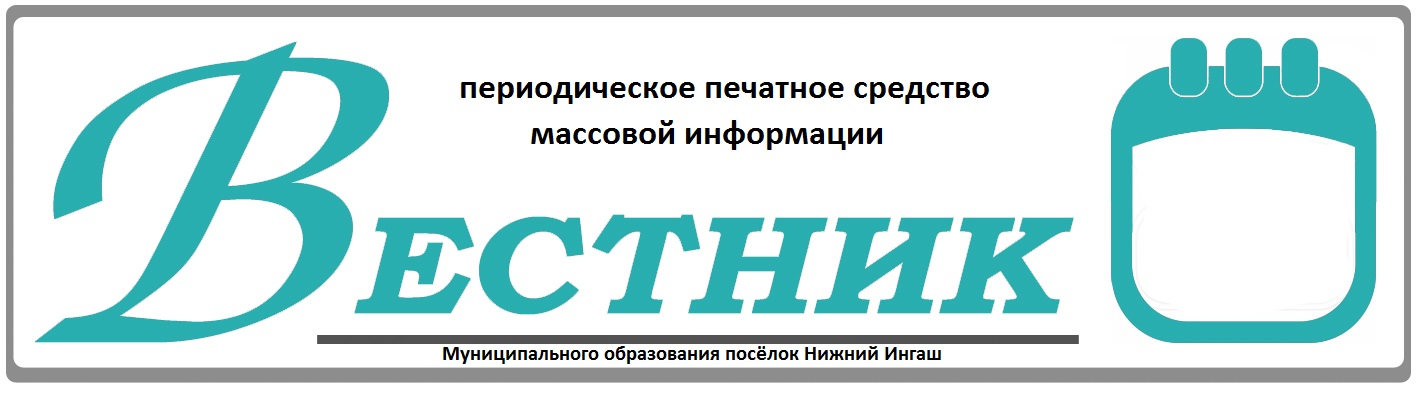 Официально________________________________                                                                     СОДЕРЖАНИЕ: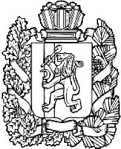 НИЖНЕИНГАШСКИЙ ПОСЕЛКОВЫЙ СОВЕТ ДЕПУТАТОВНИЖНЕИНГАШСКОГО РАЙОНАКРАСНОЯРСКОГО КРАЯРЕШЕНИЕ 14.02.2023г.                                                пгт. Нижний Ингаш                                 № 18-117О внесении изменений в решение   Нижнеингашского поселкового Совета депутатов от 22.12.2022г. № 17-111 «О бюджете поселка Нижний Ингаш на 2023 год и плановый период 2024-2025 годов»        Руководствуясь  ст. 33.1 Устава поселка Нижний Ингаш Нижнеингашского  района Красноярского края, Нижнеингашский   поселковый Совет депутатов РЕШИЛ: 1.  Внести в решение Нижнеингашского поселкового Совета депутатов от 22.12.2022г. № 17-111 «О бюджете  поселка Нижний Ингаш на 2023 год и плановый период 2024-2025 годов» (далее - Решение), следующие изменения:    1) в статье 1:        в пункте 1:         в подпункте 1 цифры «27 550 213,11» заменить цифрами «27 812 295,11»;        в подпункте 2 цифры «27 550 213,11» заменить цифрами «29 362 706,04»;        в подпункте 3 цифры   «0,00» заменить  цифрами «1 550 410,93»;        в подпункте 4 цифры   «0,00» заменить цифрами  «1 550 410,93»;   2)  в статье 10:        в пункте 1:        в подпункте 1.2. цифры «4 542 500,00» заменить цифрами «4 804 582,00»;   3)  в статье 14:        в пункте 1  после  слов «на   2023 год  в сумме  1 337 700,00»  заменить «на   2023 год  в сумме  1 691 575,01»;       Приложения 1,2,4,5,7 к Решению изложить в новой редакции согласно  Приложениям  1,2,4,5,7   к настоящему Решению. 2.  Контроль за  исполнением  настоящего решения возложить на постоянную комиссию по бюджету и экономическим вопросам. 3.  Решение вступает в силу со дня,  следующего за днем его официального опубликования в периодическом  печатном  средстве массовой информации «Вестник муниципального образования поселок Нижний Ингаш». Председатель  Нижнеингашского  поселкового Совета депутатов                                                            С.В. Чупина Глава поселка Нижний Ингаш                                                                Б.И. Гузей   Приложение 1                                                                                                                            к решению Нижнеингашского            поселкового Совета депутатовот  14.02.2023г. № 18-117                                                                                                 Источники внутреннего финансирования дефицита  бюджета поселкав 2023 году и плановом периоде 2024-2025 годовПриложение 2к решению Нижнеингашского            поселкового Совета депутатовот   14.02.2023г. № 18-117                                                                                                Доходы  бюджета  поселка на  2023  год            (Руб.)Приложение 4к решению Нижнеингашского            поселкового Совета депутатов                                                                                                    от  14.02.2023г. № 18-117Распределение  бюджетных ассигнований по разделам, подразделам бюджетной классификации расходов   бюджета  поселка на 2023 год и плановый период 2024-2025 годов                                                                                            (Руб.)                                                                                                                                                        Приложение 5к решению Нижнеингашского            поселкового Совета депутатов                                                                                                     от   14.02.2023г. № 18-117Ведомственная структура расходов  бюджета поселкана 2023 год     (Руб.)                                                                                                                                                       Приложение 7к решению Нижнеингашского            поселкового Совета депутатов                                                                                                       от   14.02.2023г. № 18-117Распределение бюджетных ассигнования по целевым статьям (муниципальным программам бюджета поселка и не программным направлениям деятельности), группам и подгруппам видов расходов,  разделам, подразделам классификации расходов  бюджета  поселка на 2023 год 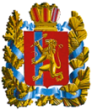 АДМИНИСТРАЦИЯ ПОСЕЛКА НИЖНИЙ ИНГАШНИЖНЕИНГАШСКОГО РАЙОНАКРАСНОЯРСКОГО КРАЯПОСТАНОВЛЕНИЕ14.02.2023г.                                                пгт Нижний Ингаш                                         № 38 Об утверждении Административного регламента предоставления муниципальной услуги «Присвоение адреса объекту адресации, изменений и аннулирование такого адреса»В соответствии с Федеральным законом от 27.07.2010 № 210-ФЗ «Об организации предоставления государственных и муниципальных услуг», Федеральным законом от 06.10.2003 № 131-ФЗ «Об общих принципах организации местного самоуправления в Российской Федерации», Распоряжением Правительства Красноярского края от 14.01.2022 № 17-р «Об утверждении перечня массовых социально значимых услуг Красноярского края, подлежащих переводу в электронный формат», руководствуясь Уставом поселка Нижний Ингаш Нижнеингашского района Красноярского края, ПОСТАНОВЛЯЮ:1. Утвердить Административный регламент предоставления муниципальной услуги «Присвоение адреса объекту адресации, изменений и аннулирование такого адреса».2. Настоящее постановление опубликовать в периодическом печатном средстве массовой информации «Вестник» муниципального образования поселок Нижний Ингаш и разместить на официальном сайте администрации поселка Нижний Ингаш:  http://nizhny-ingash.ru.3. Настоящее постановление вступает в силу со дня, следующего за днем его официального опубликования в периодическом печатном средстве массовой информации «Вестник» муниципального образования поселок Нижний Ингаш.4. Контроль за исполнением настоящего постановления оставляю за собой.Глава поселкаНижний Ингаш								                Б.И. ГузейПриложение к постановлениюот 14.02.2023г. № 38Административный регламент предоставления муниципальной услуги «Присвоение адреса объекту адресации, изменений и аннулирование такого адреса»I. Общее положениеПредмет регулирования1.1. Настоящий Административный регламент предоставления муниципальной услуги «Присвоение адреса объекту адресации, изменение и аннулирование такого адреса» разработан в целях повышения качества и доступности предоставления, определяет стандарт, сроки и последовательность действий (административных процедур) при осуществлении полномочий по предоставлению муниципальной услуги «Присвоение, изменение и аннулирование адресов объектов адресации» (далее - Услуга) администрацией поселка Нижний Ингаш Нижнеингашского района Красноярского края. Круг Заявителей1.2. Заявителями на получение Услуги являются лица, определенные пунктами 27 и 29 Правил присвоения, изменения и аннулирования адресов, утвержденных Постановлением Правительства Российской Федерации от 19 ноября 2014 г. № 1221 (далее соответственно - Правила, Заявитель):1) собственники объекта адресации;2) лица, обладающие одним из следующих вещных прав на объект адресации:право хозяйственного ведения;право оперативного управления;право пожизненно наследуемого владения;право постоянного (бессрочного) пользования;3) представители Заявителя, действующие в силу полномочий, основанных на оформленной в установленном законодательством порядке доверенности;4) представитель собственников помещений в многоквартирном доме, уполномоченный на подачу такого заявления решением общего собрания указанных собственников;5) представитель членов садоводческого, огороднического и (или) дачного некоммерческого объединения граждан, уполномоченный на подачу такого заявления решением общего собрания членов такого некоммерческого объединения;6) кадастровый инженер, выполняющий на основании документа, предусмотренного статьей 35 или статьей 42.3 Федерального закона от 24 июля 2007 г. № 221-ФЗ «О кадастровой деятельности», кадастровые работы или комплексные кадастровые работы в отношении соответствующего объекта недвижимости, являющегося объектом адресации.Требования к порядку информирования о предоставлениимуниципальной услуги1.3. Информирование о порядке предоставления муниципальной услуги осуществляется:1) непосредственно при личном приеме заявителя в администрации поселка Нижний Ингаш  или многофункциональном центре предоставления муниципальных услуг (далее - многофункциональный центр);2) по телефону администрации поселка Нижний Ингаш  или многофункциональном центре;3) письменно, в том числе посредством электронной почты, факсимильной связи;4) посредством размещения в открытой и доступной форме информации:в федеральной государственной информационной системе «Единый портал государственных и муниципальных услуг (функций)» (https://www.gosuslugi.ru) (далее - Единый портал);на портале федеральной информационной адресной системы в информационно-телекоммуникационной сети Интернет (https://fas.nalog.ru/) (далее — портал ФИАС);на региональном портале государственных и муниципальных услуг (функций), являющегося государственной информационной системой субъекта Российской Федерации (далее - региональный портал);на официальном сайте администрации поселка Нижний Ингаш в сети Интернет 
https://nizhny-ingash.ru;5) посредством размещения информации на информационных стендах администрации Нижний Ингаш или многофункционального центра.1.4. Информирование осуществляется по вопросам, касающимся:способов подачи заявления о предоставлении муниципальной услуги;адресов администрации поселка Нижний Ингаш и многофункционального центра, обращение в которые необходимо для предоставления муниципальной услуги;справочной информации о работе администрации поселка Нижний Ингаш (структурных подразделений администрации поселка Нижний Ингаш);документов, необходимых для предоставления муниципальной услуги;порядка и сроков предоставления муниципальной услуги; порядка получения сведений о ходе рассмотрения заявления о предоставлении муниципальной услуги и о результатах предоставления муниципальной услуги;порядке досудебного (внесудебного) обжалования действий (бездействия) должностных лиц, и принимаемых ими решений при предоставлении муниципальной услуги.Получение информации по вопросам предоставления муниципальной услуги осуществляется бесплатно.1.5. При устном обращении Заявителя (лично или по телефону) должностное лицо администрации поселка Нижний Ингаш, работник многофункционального центра, осуществляющий консультирование, подробно и в вежливой (корректной) форме информирует обратившихся по интересующим вопросам.Ответ на телефонный звонок должен начинаться с информации о наименовании органа, в который позвонил Заявитель, фамилии, имени, отчества (последнее - при наличии) и должности специалиста, принявшего телефонный звонок.Если должностное лицо администрации поселка Нижний Ингаш не может самостоятельно дать ответ, телефонный звонок должен быть переадресован (переведен) на другое должностное лицо или же обратившемуся лицу должен быть сообщен телефонный номер, по которому можно будет получить необходимую информацию.Если подготовка ответа требует продолжительного времени, он предлагает Заявителю один из следующих вариантов дальнейших действий:изложить обращение в письменной форме;назначить другое время для консультаций.Должностное лицо администрации поселка Нижний Ингаш не вправе осуществлять информирование, выходящее за рамки стандартных процедур и условий предоставления муниципальной услуги, и влияющее прямо или косвенно на принимаемое решение. Продолжительность информирования по телефону не должна превышать 10 минут.Информирование осуществляется в соответствии с графиком приема граждан.1.6. По письменному обращению должностное лицо администрации поселка Нижний Ингаш, ответственный за предоставление муниципальной услуги, подробно в письменной форме разъясняет гражданину сведения по вопросам, указанным в пункте 1.4 настоящего Административного регламента в порядке, установленном Федеральным законом от 2 мая 2006 г. N 59-ФЗ "О порядке рассмотрения обращений граждан Российской Федерации" (далее - Федеральный закон N 59-ФЗ).1.7. На Едином портале размещаются сведения, предусмотренные Положением о федеральной государственной информационной системе «Федеральный реестр государственных и муниципальных услуг (функций)», утвержденным Постановлением Правительства Российской Федерации от 24 октября 2011 года N 861.Доступ к информации о сроках и порядке предоставления муниципальной услуги осуществляется без выполнения заявителем каких-либо требований, в том числе без использования программного обеспечения, установка которого на технические средства заявителя требует заключения лицензионного или иного соглашения с правообладателем программного обеспечения, предусматривающего взимание платы, регистрацию или авторизацию заявителя, или предоставление им персональных данных.1.8. На официальном сайте администрации поселка Нижний Ингаш, на стендах в местах предоставления муниципальной услуги и в многофункциональном центре размещается следующая справочная информация:о месте нахождения и графике работы администрации поселка Нижний Ингаш и структурных подразделений, ответственных за предоставление муниципальной услуги, а также многофункциональных центров;справочные телефоны структурных подразделений администрации поселка Нижний Ингаш, ответственных за предоставление муниципальной услуги, в том числе номер телефона-автоинформатора (при наличии);адрес официального сайта, а также электронной почты и (или) формы обратной связи администрации поселка Нижний Ингаш в сети Интернет.1.9. В залах ожидания администрации поселка Нижний Ингаш размещаются нормативные правовые акты, регулирующие порядок предоставления муниципальной услуги, в том числе Административный регламент, которые по требованию заявителя предоставляются ему для ознакомления.1.10. Размещение информации о порядке предоставления муниципальной услуги на информационных стендах в помещении многофункционального центра осуществляется в соответствии с соглашением, заключенным между многофункциональным центром и администрацией поселка Нижний Ингаш с учетом требований к информированию, установленных Административным регламентом.1.11. Информация о ходе рассмотрения заявления о предоставлении муниципальной услуги и о результатах предоставления муниципальной услуги может быть получена заявителем (его представителем) в личном кабинете на Едином портале, региональном портале, а также в соответствующем структурном подразделении администрации поселка Нижний Ингаш при обращении заявителя лично, по телефону посредством электронной почты.II. СТАНДАРТ ПРЕДОСТАВЛЕНИЯ МУНИЦИПАЛЬНОЙ УСЛУГИНаименование муниципальной услуги2.1. Наименование муниципальной услуги – «Присвоение адреса объекту адресации, изменение и аннулирование такого адреса» (далее - Услуга).Наименование органа государственной власти, органа местногосамоуправления (организации), предоставляющегомуниципальную услугу2.2. Муниципальная услуга предоставляется администрацией поселка Нижний Ингаш.2.3. При предоставлении Услуги администрации поселка Нижний Ингаш взаимодействует с:- оператором федеральной информационной адресной системы (далее - Оператор ФИАС);- федеральным органом исполнительной власти, уполномоченным Правительством Российской Федерации на предоставление сведений, содержащихся в Едином государственном реестре недвижимости, или действующим на основании решения указанного органа подведомственным ему федеральным государственным бюджетным учреждением;- органами государственной власти, органами местного самоуправления и подведомственными государственным органам или органам местного самоуправления организациями, в распоряжении которых находятся документы (их копии, сведения, содержащиеся в них), указанные в пункте 34 Правил.При предоставлении муниципальной услуги администрация поселка Нижний Ингаш взаимодействует с Федеральной налоговой службой по вопросу получения выписки из Единого государственного реестра юридических лиц и Единого государственного реестра индивидуальных предпринимателей.2.4. При предоставлении Услуги администрации поселка Нижний Ингаш запрещается требовать от Заявителя осуществления действий, в том числе согласований, необходимых для получения Услуги и связанных с обращением в иные государственные органы и организации, за исключением получения услуг, включенных в перечень услуг, которые являются необходимыми и обязательными для предоставления Услуги.Описание результата предоставления муниципальной услуги2.5. Результатом предоставления Услуги является:- выдача (направление) решения администрации поселка Нижний Ингаш о присвоении адреса объекту адресации;- выдача (направление) решения администрации поселка Нижний Ингаш об аннулировании адреса объекта адресации (допускается объединение с решением о присвоении адреса объекту адресации);- выдача (направление) решения администрации поселка Нижний Ингаш об отказе в присвоении объекту адресации адреса или аннулировании его адреса.2.5.1. Решение о присвоении адреса объекту адресации принимается администрацией поселка Нижний Ингаш с учетом требований к его составу, установленных пунктом 22 Правил.Рекомендуемый образец формы решения о присвоении адреса объекту адресации справочно приведен в приложении № 1 к настоящему Регламенту.2.5.2. Решение об аннулировании адреса объекта адресации принимается администрацией поселка Нижний Ингаш с учетом требований к его составу, установленных пунктом 23 Правил.Рекомендуемый образец формы решения об аннулировании адреса объекта адресации справочно приведен в приложении № 2 к настоящему Регламенту.Окончательным результатом предоставления Услуги является внесение сведений в государственный адресный реестр, подтвержденное соответствующей выпиской из государственного адресного реестра, оформляемой по форме согласно приложению № 2 к Приказу Министерства финансов Российской Федерации от 14 сентября 2020 г. № 193н «О порядке, способах и формах предоставления сведений, содержащихся в государственном адресном реестре, органам государственной власти, органам местного самоуправления, физическим и юридическим лицам, в том числе посредством обеспечения доступа к федеральной информационной адресной системе».2.5.3. Решение об отказе в присвоении объекту адресации адреса или аннулировании его адреса принимается администрацией поселка Нижний Ингаш по форме, установленной приложением № 2 к Приказу Министерства финансов Российской Федерации от 11 декабря 2014 г. № 146н.Решение об отказе в присвоении объекту адресации адреса или аннулировании его адреса может приниматься в форме электронного документа, подписанного усиленной квалифицированной электронной подписью уполномоченного должностного лица с использованием федеральной информационной адресной системы.Срок предоставления муниципальной услуги и выдачи(направления) документов, являющихся результатомпредоставления муниципальной услуги2.6. Срок, отведенный администрации поселка Нижний Ингаш для принятия решения о присвоении объекту адресации адреса или аннулировании его адреса, решения об отказе в присвоении объекту адресации адреса или аннулировании его адреса, а также внесения соответствующих сведений об адресе объекта адресации в государственный адресный реестр установлен пунктом 37 Правил и не должен превышать 10 рабочих дней со дня поступления заявления о предоставлении Услуги.Нормативные правовые акты, регулирующие предоставлениемуниципальной услуги2.7. Предоставление Услуги осуществляется в соответствии с:- Земельным кодексом Российской Федерации;- Градостроительным кодексом Российской Федерации;- Федеральным законом от 24 июля 2007 г. № 221-ФЗ «О государственном кадастре недвижимости»;- Федеральным законом от 27 июля 2010 г. № 210-ФЗ «Об организации предоставления государственных и муниципальных услуг»;- Федеральным законом от 28 декабря 2013 г. № 443-ФЗ «О федеральной информационной адресной системе и о внесении изменений в Федеральный закон "Об общих принципах организации местного самоуправления в Российской Федерации»;- Федеральным законом от 27 июля 2006 г. № 149-ФЗ «Об информации, информационных технологиях и о защите информации»;- Федеральным законом от 27 июля 2006 г. № 152-ФЗ «О персональных данных»;- Федеральным законом от 6 апреля 2011 г. № 63-ФЗ «Об электронной подписи»;- Постановлением Правительства Российской Федерации от 19 ноября 2014 г. № 1221 «Об утверждении Правил присвоения, изменения и аннулирования адресов»;- Постановлением Правительства Российской Федерации от 22 мая 2015 г. № 492 «О составе сведений об адресах, размещаемых в государственном адресном реестре, порядке межведомственного информационного взаимодействия при ведении государственного адресного реестра, о внесении изменений и признании утратившими силу некоторых актов Правительства Российской Федерации»;- Постановлением Правительства Российской Федерации от 30 сентября 2004 г. № 506 «Об утверждении Положения о Федеральной налоговой службе»;- Постановлением Правительства Российской Федерации от 16 мая 2011 г. № 373 «О разработке и утверждении административных регламентов исполнения государственных функций и административных регламентов предоставления государственных услуг»;- Постановлением Правительства Российской Федерации от 29 апреля 2014 г. № 384 «Об определении федерального органа исполнительной власти, осуществляющего нормативно-правовое регулирование в области отношений, возникающих в связи с ведением государственного адресного реестра, эксплуатацией федеральной информационной адресной системы и использованием содержащихся в государственном адресном реестре сведений об адресах, а также оператора федеральной информационной адресной системы»;- Приказом Министерства финансов Российской Федерации от 11 декабря 2014 г. № 146н «Об утверждении форм заявления о присвоении объекту адресации адреса или аннулировании его адреса, решения об отказе в присвоении объекту адресации адреса или аннулировании его адреса»;- Приказом Министерства финансов Российской Федерации от 5 ноября 2015 г. № 171н «Об утверждении Перечня элементов планировочной структуры, элементов улично-дорожной сети, элементов объектов адресации, типов зданий (сооружений), помещений, используемых в качестве реквизитов адреса, и Правил сокращенного наименования адресообразующих элементов»;- Приказом Министерства финансов Российской Федерации от 31 марта 2016 г. № 37н «Об утверждении Порядка ведения государственного адресного реестра».Исчерпывающий перечень документов и сведений, необходимыхв соответствии с нормативными правовыми актамидля предоставления муниципальной услуги и услуг, которыеявляются необходимыми и обязательными для предоставлениямуниципальной услуги, подлежащих представлению заявителем,способы их получения заявителем, в том числе в электроннойформе, порядок их представления2.8. Предоставление Услуги осуществляется на основании заполненного и подписанного Заявителем заявления.Форма заявления установлена приложением № 1 к Приказу Министерства финансов Российской Федерации от 11 декабря 2014 г. № 146н.2.9. В случае если собственниками объекта адресации являются несколько лиц, заявление подписывается и подается всеми собственниками совместно либо их уполномоченным представителем.При представлении заявления представителем Заявителя к такому заявлению прилагается доверенность, выданная представителю Заявителя, оформленная в порядке, предусмотренном законодательством Российской Федерации.При предоставлении заявления представителем Заявителя в форме электронного документа к такому заявлению прилагается надлежащим образом оформленная доверенность в форме электронного документа, подписанного лицом, выдавшим (подписавшим) доверенность, с использованием усиленной квалифицированной электронной подписи (в случае, если представитель Заявителя действует на основании доверенности).При предоставлении заявления от имени собственников помещений в многоквартирном доме представитель таких собственников, уполномоченный на подачу такого заявления принятым в установленном законодательством Российской Федерации порядке решением общего собрания указанных собственников, также прилагает к заявлению соответствующее решение.При предоставлении заявления от имени членов садоводческого или огороднического некоммерческого товарищества представитель такого товарищества, уполномоченный на подачу такого заявления принятым решением общего собрания членов такого товарищества, также прилагает к заявлению соответствующее решение.2.10. При представлении заявления кадастровым инженером к такому заявлению прилагается копия документа, предусмотренного статьей 35 или статьей 42.3 Федерального закона от 24 июля 2007 г. № 221-ФЗ «О кадастровой деятельности», на основании которого осуществляется выполнение кадастровых работ или комплексных кадастровых работ в отношении соответствующего объекта недвижимости, являющегося объектом адресации.2.11. Заявление представляется в форме:- документа на бумажном носителе посредством почтового отправления с описью вложения и уведомлением о вручении;- документа на бумажном носителе при личном обращении в администрацию поселка Нижний Ингаш или многофункциональный центр;- электронного документа с использованием портала ФИАС;- электронного документа с использованием ЕПГУ;- электронного документа с использованием регионального портала.2.12. Заявление представляется в администрацию поселка Нижний Ингаш или многофункциональный центр по месту нахождения объекта адресации.Заявление в форме документа на бумажном носителе подписывается заявителем.Заявление в форме электронного документа подписывается электронной подписью, вид которой определяется в соответствии с частью 2 статьи 21.1 Федерального закона № 210-ФЗ.2.13. В случае направления заявления посредством ЕПГУ, регионального портала или портала ФИАС формирование заявления осуществляется посредством заполнения интерактивной формы, которая может также включать в себя опросную форму для определения индивидуального набора документов и сведений, обязательных для предоставления услуги (далее - интерактивная форма), без необходимости дополнительной подачи заявления в какой-либо иной форме.В случае представления заявления при личном обращении Заявителя или представителя Заявителя предъявляется документ, удостоверяющий соответственно личность Заявителя или представителя Заявителя.Лицо, имеющее право действовать без доверенности от имени юридического лица, предъявляет документ, удостоверяющий его личность, а представитель юридического лица предъявляет также документ, подтверждающий его полномочия действовать от имени этого юридического лица, или копию этого документа, заверенную подписью руководителя этого юридического лица.В случае направления в электронной форме заявления представителем Заявителя, действующим от имени юридического лица, документ, подтверждающий полномочия Заявителя на представление интересов юридического лица, должен быть подписан усиленной квалифицированной электронной подписью уполномоченного лица юридического лица.В случае направления в электронной форме заявления представителем Заявителя, действующим от имени индивидуального предприниматель, документ, подтверждающий полномочия Заявителя на представление интересов индивидуального предпринимателя, должен быть подписан усиленной квалифицированной электронной подписью индивидуального предпринимателя.В случае направления в электронной форме заявления представителем Заявителя, документ, подтверждающий полномочия представителя на представление интересов Заявителя выдан нотариусом, должен быть подписан усиленной квалифицированной электронной подписью нотариуса. В иных случаях представления заявления в электронной форме - подписанный простой электронной подписью.2.14. Предоставление Услуги осуществляется на основании следующих документов, определенных пунктом 34 Правил:а) правоустанавливающие и (или) правоудостоверяющие документы на объект (объекты) адресации (в случае присвоения адреса зданию (строению) или сооружению, в том числе строительство которых не завершено, в соответствии с Градостроительным кодексом Российской Федерации для строительства которых получение разрешения на строительство не требуется, правоустанавливающие и (или) правоудостоверяющие документы на земельный участок, на котором расположены указанное здание (строение), сооружение);б) выписки из Единого государственного реестра недвижимости об объектах недвижимости, следствием преобразования которых является образование одного и более объекта адресации (в случае преобразования объектов недвижимости с образованием одного и более новых объектов адресации);в) разрешение на строительство объекта адресации (при присвоении адреса строящимся объектам адресации) (за исключением случаев, если в соответствии с Градостроительным кодексом Российской Федерации для строительства или реконструкции здания (строения), сооружения получение разрешения на строительство не требуется) и (или) при наличии разрешения на ввод объекта адресации в эксплуатацию;г) схема расположения объекта адресации на кадастровом плане или кадастровой карте соответствующей территории (в случае присвоения земельному участку адреса);д) выписка из Единого государственного реестра недвижимости об объекте недвижимости, являющемся объектом адресации (в случае присвоения адреса объекту адресации, поставленному на кадастровый учет);е) решение органа местного самоуправления о переводе жилого помещения в нежилое помещение или нежилого помещения в жилое помещение (в случае присвоения помещению адреса, изменения и аннулирования такого адреса вследствие его перевода из жилого помещения в нежилое помещение или нежилого помещения в жилое помещение);ж) акт приемочной комиссии при переустройстве и (или) перепланировке помещения, приводящих к образованию одного и более новых объектов адресации (в случае преобразования объектов недвижимости (помещений) с образованием одного и более новых объектов адресации);з) выписка из Единого государственного реестра недвижимости об объекте недвижимости, который снят с государственного кадастрового учета, являющемся объектом адресации (в случае аннулирования адреса объекта адресации по основаниям, указанным в подпункте «а» пункта 14 Правил);и) уведомление об отсутствии в Едином государственном реестре недвижимости запрашиваемых сведений по объекту недвижимости, являющемуся объектом адресации (в случае аннулирования адреса объекта адресации по основаниям, указанным в подпункте «а» пункта 14 Правил).2.15. Документы, получаемые специалистом администрации поселка Нижний Ингаш, ответственным за предоставление Услуги, с использованием межведомственного информационного взаимодействия:а) выписка из Единого государственного реестра прав на недвижимое имущество и сделок с ним о правах заявителя на земельный участок, на котором расположен объект адресации;б) выписка из Единого государственного реестра прав на недвижимое имущество и сделок с ним о правах на здания, сооружения, объект незавершенного строительства, находящиеся на земельном участке;в) кадастровый паспорт здания, сооружения, объекта незавершенного строительства, помещения;г) кадастровая выписка о земельном участке;д) градостроительный план земельного участка (в случае присвоения адреса строящимся/реконструируемым объектам адресации);е) разрешение на строительство объекта адресации (в случае присвоения адреса строящимся объектам адресации);ж) разрешение на ввод объекта адресации в эксплуатацию (в случае присвоения адреса строящимся объектам адресации);з) кадастровая выписка об объекте недвижимости, который снят с учета (в случае аннулирования адреса объекта адресации);и) решение администрации поселка Нижний Ингаш о переводе жилого помещения в нежилое помещение или нежилого помещения в жилое помещение (в случае присвоения помещению адреса, изменения и аннулирования такого адреса вследствие его перевода из жилого помещения в нежилое помещение или нежилого помещения в жилое помещение) (в случае, если ранее решение о переводе жилого помещения в нежилое помещение или нежилого помещения в жилое помещение принято);к) акт приемочной комиссии при переустройстве и (или) перепланировке помещения, приводящих к образованию одного и более новых объектов адресации (в случае преобразования объектов недвижимости (помещений) с образованием одного и более новых объектов адресации);л) кадастровые паспорта объектов недвижимости, следствием преобразования которых является образование одного и более объекта адресации (в случае преобразования объектов недвижимости с образованием одного и более новых объектов адресации).2.16. Заявители (представители Заявителя) при подаче заявления вправе приложить к нему документы, указанные в подпунктах «а», «в», «г», «е» и «ж» пункта 2.15 настоящего Регламента, если такие документы не находятся в распоряжении администрации поселка Нижний Ингаш, органа государственной власти, органа местного самоуправления либо подведомственных государственным органам или органам местного самоуправления организаций.2.17. В бумажном виде форма заявления может быть получена Заявителем непосредственно в администрации поселка Нижний Ингаш, а также по обращению Заявителя выслана на адрес его электронной почты.2.18. При подаче заявления и прилагаемых к нему документов в администрацию поселка Нижний Ингаш Заявитель предъявляет оригиналы документов для сверки. В случае направления заявления посредством ЕГ ГУ сведения из документа, удостоверяющего личность заявителя, представителя формируются при подтверждении учетной записи в Единой системе идентификации и аутентификации (далее - ЕСИА) из состава соответствующих данных указанной учетной записи и могут быть проверены путем направления запроса с использованием системы межведомственного электронного взаимодействия.Исчерпывающий перечень документов и сведений, необходимыхв соответствии с нормативными правовыми актамидля предоставления муниципальной услуги, которые находятсяв распоряжении государственных органов, органов местногосамоуправления и иных органов, участвующих в предоставлениимуниципальных услуг2.19. Документы, указанные в подпунктах «6», «д», «з» и «и» пункта 2.15 настоящего Регламента, представляются федеральным органом исполнительной власти, уполномоченным Правительством Российской Федерации на предоставление сведений, содержащихся в Едином государственном реестре недвижимости, или действующим на основании решения указанного органа подведомственным ему федеральным государственным бюджетным учреждением в порядке межведомственного информационного взаимодействия по запросу Уполномоченного органа.Администрация поселка Нижний Ингаш запрашивает документы, указанные в пункте 2.15 настоящего Регламента, в органах государственной власти, органах местного самоуправления и подведомственных государственным органам или органам местного самоуправления организациях, в распоряжении которых находятся указанные документы (их копии, сведения, содержащиеся в них), в том числе посредством направления в процессе регистрации заявления автоматически сформированных запросов в рамках межведомственного информационного взаимодействия.В случае направления заявления посредством ЕПГУ сведения из документа, удостоверяющего личность заявителя, представителя формируются автоматически при подтверждении учетной записи в ЕСИА из состава соответствующих данных указанной учетной записи и могут быть проверены путем направления запроса с использованием СМЭВ.2.20. При предоставлении муниципальной услуги запрещается требовать от заявителя:Представления документов и информации или осуществления действий, представление или осуществление которых не предусмотрено нормативными правовыми актами, регулирующими отношения, возникающие в связи с предоставлением муниципальной услуги;Представления документов и информации, которые в соответствии с нормативными правовыми актами Российской Федерации и Красноярского края, муниципальными правовыми актами администрации поселка Нижний Ингаш находятся в распоряжении органов, предоставляющих муниципальную услугу, государственных органов, органов местного самоуправления и (или) подведомственных государственным органам и органам местного самоуправления организаций, участвующих в предоставлении муниципальных услуг, за исключением документов, указанных в части 6 статьи 7 Федерального закона от 27 июля 2010 года № 210-ФЗ «Об организации предоставления государственных и муниципальных услуг» (далее - Федеральный закон № 210-ФЗ);Представления документов и информации, отсутствие и (или) недостоверность которых не указывались при первоначальном отказе в приеме документов, необходимых для предоставления муниципальной услуги, либо в предоставлении муниципальной услуги, за исключением следующих случаев:изменение требований нормативных правовых актов, касающихся предоставления муниципальной услуги, после первоначальной подачи заявления о предоставлении муниципальной услуги;наличие ошибок в заявлении о предоставлении муниципальной услуги и документах, поданных заявителем после первоначального отказа в приеме документов, необходимых для предоставления муниципальной услуги, либо в предоставлении муниципальной услуги и не включенных в представленный ранее комплект документов;истечение срока действия документов или изменение информации после первоначального отказа в приеме документов, необходимых для предоставления муниципальной услуги, либо в предоставлении муниципальной услуги;выявление документально подтвержденного факта (признаков) ошибочного или противоправного действия (бездействия) должностного лица администрации поселка Нижний Ингаш, служащего, работника многофункционального центра, работника организации, предусмотренной частью 1.1 статьи 16 Федерального закона № 210-ФЗ, при первоначальном отказе в приеме документов, необходимых для предоставления муниципальной услуги, либо в предоставлении муниципальной услуги, о чем в письменном виде за подписью гдавы администрации поселка Нижний Ингаш, руководителя многофункционального центра при первоначальном отказе в приеме документов, необходимых для предоставления муниципальной услуги, либо руководителя организации, предусмотренной частью 1.1 статьи 16 Федерального закона № 210-ФЗ, уведомляется заявитель, а также приносятся извинения за доставленные неудобства.Предоставления на бумажном носителе документов и информации, электронные образы которых ранее были заверены в соответствии с пунктом 7.2 части 1 статьи 16 Федерального закона 210-ФЗ, за исключением случаев, если нанесение отметок на такие документы либо их изъятие является необходимым условием предоставления муниципальной услуги, и иных случаев, установленных федеральными законами.Исчерпывающий перечень оснований для отказа в приемедокументов, необходимых для предоставлениямуниципальной услуги2.21. В приеме к рассмотрению документов, необходимых для предоставления Услуги, может быть отказано в случае, если с заявлением обратилось лицо, не указанное в пункте 1.2 настоящего Регламента.Также основаниями для отказа в приеме к рассмотрению документов, необходимых для предоставления государственной услуги, являются:документы поданы в орган, не уполномоченный на предоставление услуги;представление неполного комплекта документов;представленные документы утратили силу на момент обращения за услугой (документ, удостоверяющий личность, документ, удостоверяющий полномочия представителя заявителя, в случае обращения за предоставлением услуги указанным лицом);представленные документы содержат подчистки и исправления текста, не заверенные в порядке, установленном законодательством Российской Федерации;представленные в электронной форме документы содержат повреждения, наличие которых не позволяет в полном объеме использовать информацию и сведения, содержащиеся в документах для предоставления услуги;подача заявления о предоставлении услуги и документов, необходимых для предоставления услуги в электронной форме, произведена с нарушением установленных требований;несоблюдение установленных статьей 11 Федерального закона от 6 апреля 2011 г. № 63-ФЗ «Об электронной подписи» условий признания действительности усиленной квалифицированной электронной подписи;неполное заполнение полей в форме запроса, в том числе в интерактивной форме на ЕПГУ;наличие противоречивых сведений в запросе и приложенных к нему документах.Рекомендуемая форма решения об отказе в приеме документов, необходимых для предоставления услуги, приведена в приложении № - 3 к настоящему Регламенту.Исчерпывающий перечень оснований для приостановленияили отказа в предоставлении муниципальной услуги2.22. Оснований для приостановления предоставления услуги законодательством Российской Федерации не предусмотрено.Основаниями для отказа в предоставлении Услуги являются случаи, поименованные в пункте 40 Правил:- с заявлением обратилось лицо, не указанное в пункте 1.2 настоящего Регламента;- ответ на межведомственный запрос свидетельствует об отсутствии документа и (или) информации, необходимых для присвоения объекту адресации адреса или аннулирования его адреса, и соответствующий документ не был представлен Заявителем (представителем Заявителя) по собственной инициативе;- документы, обязанность по предоставлению которых для присвоения объекту адресации адреса или аннулирования его адреса возложена на Заявителя (представителя Заявителя), выданы с нарушением порядка, установленного законодательством Российской Федерации, или отсутствуют;- отсутствуют случаи и условия для присвоения объекту адресации адреса или аннулирования его адреса, указанные в пунктах 5, 8 - 11 и 14 - 18 Правил.2.23. Перечень оснований для отказа в предоставлении Услуги, определенный пунктом 2.22 настоящего Регламента, является исчерпывающим.Перечень услуг, которые являются необходимымии обязательными для предоставления муниципальной услуги,в том числе сведения о документе (документах), выдаваемом(выдаваемых) организациями, участвующими в предоставлениимуниципальной услуги2.24. Услуги, необходимые и обязательные для предоставления Услуги, отсутствуют.Порядок, размер и основания взимания государственнойпошлины или иной оплаты, взимаемой за предоставлениемуниципальной услуги2.25. Предоставление Услуги осуществляется бесплатно.Порядок, размер и основания внимания платыза предоставление услуг, которые являются необходимымии обязательными для предоставления муниципальной услуги,включая информацию о методике расчета размера такой платы2.26. Услуги, необходимые и обязательные для предоставления Услуги, отсутствуют.Максимальный срок ожидания в очереди при подаче запросао предоставлении муниципальной услуги и при получениирезультата предоставления муниципальной услуги2.27. Максимальный срок ожидания в очереди при подаче заявления и при получении результата предоставления Услуги в администрации поселка Нижний Ингаш или многофункциональном центре составляет не более 15 минут.Срок и порядок регистрации запроса заявителяо предоставлении муниципальной услуги, в том числев электронной форме2.28. Заявления подлежат регистрации в администрации поселка Нижний Ингаш не позднее рабочего дня, следующего за днем поступления заявления в администрацию поселка Нижний Ингаш. В случае наличия оснований для отказа в приеме документов, необходимых для предоставления Услуги, указанных в пункте 2.22 настоящего Регламента, администрация поселка Нижний Ингаш не позднее следующего за днем поступления заявления и документов, необходимых для предоставления Услуги, рабочего дня, направляет Заявителю либо его представителю решение об отказе в приеме документов, необходимых для предоставления Услуги по форме, определяемой Административным регламентом администрации поселка Нижний Ингаш согласно требованиям Постановления Правительства Российской Федерации от 16 мая 2011 г. № 373 «О разработке и утверждении административных регламентов исполнения государственных функций и административных регламентов предоставления государственных услуг».Требования к помещениям, в которых предоставляетсямуниципальная услуга2.29. Местоположение административных зданий, в которых осуществляется прием заявлений и документов, необходимых для предоставления Услуги, а также выдача результатов предоставления Услуги, должно обеспечивать удобство для граждан с точки зрения пешеходной доступности от остановок общественного транспорта.В случае если имеется возможность организации стоянки (парковки) возле здания (строения), в котором размещено помещение приема и выдачи документов, организовывается стоянка (парковка) для личного автомобильного транспорта Заявителей. За пользование стоянкой (парковкой) с Заявителей плата не взимается.Для парковки специальных автотранспортных средств инвалидов на стоянке (парковке) выделяется не менее 10% мест (но не менее одного места) для бесплатной парковки транспортных средств, управляемых инвалидами I, II групп, а также инвалидами III группы в порядке, установленном Правительством Российской Федерации, и транспортных средств, перевозящих таких инвалидов и (или) детей-инвалидов.В целях обеспечения беспрепятственного доступа Заявителей, в том числе передвигающихся на инвалидных колясках, вход в здание и помещения, в которых предоставляется Услуга, оборудуется пандусами, поручнями, тактильными (контрастными) предупреждающими элементами, иными специальными приспособлениями, позволяющими обеспечить беспрепятственный доступ и передвижение инвалидов, в соответствии с законодательством Российской Федерации о социальной защите инвалидов.Центральный вход в здание администрации поселка Нижний Ингаш должен быть оборудован информационной табличкой (вывеской), содержащей следующую информацию:- наименование;- место нахождения и адрес;- режим работы;- график приема;- номера телефонов для справок.Помещения, в которых предоставляется Услуга, должны соответствовать санитарно-эпидемиологическим правилам и нормативам.Помещения, в которых предоставляется Услуга, оснащаются:- противопожарной системой и средствами пожаротушения;- системой оповещения о возникновении чрезвычайной ситуации;- средствами оказания первой медицинской помощи;- туалетными комнатами для посетителей.Зал ожидания Заявителей оборудуется стульями, скамьями, количество которых определяется исходя из фактической нагрузки и возможностей для их размещения в помещении, а также информационными стендами.Тексты материалов, размещенных на информационном стенде, печатаются удобным для чтения шрифтом, без исправлений, с выделением наиболее важных мест полужирным шрифтом.Места для заполнения заявлений оборудуются стульями, столами (стойками), бланками заявлений, письменными принадлежностями.Места приема Заявителей оборудуются информационными табличками (вывесками) с указанием:- номера кабинета и наименования отдела;- фамилии, имени и отчества (последнее - при наличии), должности ответственного лица за прием документов;- графика приема Заявителей.Рабочее место каждого ответственного лица за прием документов должно быть оборудовано персональным компьютером с возможностью доступа к необходимым информационным базам данных, печатающим устройством (принтером) и копирующим устройством.Лицо, ответственное за прием документов, должно иметь настольную табличку с указанием фамилии, имени, отчества (последнее - при наличии) и должности.При предоставлении Услуги инвалидам обеспечиваются:- возможность беспрепятственного доступа к объекту (зданию, помещению), в котором предоставляется Услуга;- возможность самостоятельного передвижения по территории, на которой расположены здания и помещения, в которых предоставляется Услуга, а также входа в такие объекты и выхода из них, посадки в транспортное средство и высадки из него, в том числе с использованием кресла-коляски;- сопровождение инвалидов, имеющих стойкие расстройства функции зрения и самостоятельного передвижения;- надлежащее размещение оборудования и носителей информации, необходимых для обеспечения беспрепятственного доступа инвалидов к зданиям и помещениям, в которых предоставляется Услуга, и к Услуге с учетом ограничений их жизнедеятельности;- дублирование необходимой для инвалидов звуковой и зрительной информации, а также надписей, знаков и иной текстовой и графической информации знаками, выполненными рельефно-точечным шрифтом Брайля;- допуск сурдопереводчика и тифлосурдопереводчика;- допуск собаки-проводника при наличии документа, подтверждающего ее специальное обучение, на объекты (здания, помещения), в которых предоставляется Услуга;- оказание инвалидам помощи в преодолении барьеров, мешающих получению ими Услуги наравне с другими лицами.Показатели доступности и качества муниципальной услуги2.30. Основными показателями доступности предоставления Услуги являются:- наличие полной и понятной информации о порядке, сроках и ходе предоставления Услуги в информационно-телекоммуникационных сетях общего пользования (в том числе в сети Интернет), средствах массовой информации;- возможность получения заявителем уведомлений о предоставлении Услуги с помощью ЕПГУ или регионального портала;- возможность получения информации о ходе предоставления Услуги, в том числе с использованием информационно-коммуникационных технологий.2.31. Основными показателями качества предоставления Услуги являются:- своевременность предоставления Услуги в соответствии со стандартом ее предоставления, определенным настоящим Регламентом;- минимально возможное количество взаимодействий гражданина с должностными лицами, участвующими в предоставлении Услуги;- отсутствие обоснованных жалоб на действия (бездействие) сотрудников и их некорректное (невнимательное) отношение к Заявителям;- отсутствие нарушений установленных сроков в процессе предоставления Услуги;- отсутствие заявлений об оспаривании решений, действий (бездействия) администрации поселка Нижний Ингаш, многофункционального центра, его должностных лиц и работников, принимаемых (совершенных) при предоставлении Услуги, по итогам рассмотрения которых вынесены решения об удовлетворении (частичном удовлетворении) требований Заявителей.Иные требования, в том числе учитывающие особенностипредоставления муниципальной услуги в многофункциональныхцентрах, особенности предоставления муниципальной услугипо экстерриториальному принципу и особенностипредоставления муниципальной услуги в электронной форме2.32. Предоставление Услуги по экстерриториальному принципу осуществляется в части обеспечения возможности подачи заявлений и получения результата предоставления Услуги посредством ЕПГУ, регионального портала и портала ФИАС.2.33. Заявителям обеспечивается возможность представления заявления и прилагаемых документов, а также получения результата предоставления Услуги в электронной форме (в форме электронных документов).2.34. Электронные документы представляются в следующих форматах:а) xml - для формализованных документов;б) doc, docx, odt - для документов с текстовым содержанием, не включающим формулы (за исключением документов, указанных в подпункте «в» настоящего пункта);в) xls, xlsx, ods - для документов, содержащих расчеты;г) pdf, jpg, jpeg - для документов с текстовым содержанием, в том числе включающих формулы и (или) графические изображения (за исключением документов, указанных в подпункте «в» настоящего пункта), а также документов с графическим содержанием.Допускается формирование электронного документа путем сканирования непосредственно с оригинала документа (использование копий не допускается), которое осуществляется с сохранением ориентации оригинала документа в разрешении 300 - 500 dpi (масштаб 1:1) с использованием следующих режимов:- «черно-белый» (при отсутствии в документе графических изображений и (или) цветного текста);- «оттенки серого» (при наличии в документе графических изображений, отличных от цветного графического изображения);- «цветной» или «режим полной цветопередачи» (при наличии в документе цветных графических изображений либо цветного текста);- с сохранением всех аутентичных признаков подлинности, а именно: графической подписи лица, печати, углового штампа бланка;Количество файлов должно соответствовать количеству документов, каждый из которых содержит текстовую и (или) графическую информацию.Электронные документы должны обеспечивать:- возможность идентифицировать документ и количество листов в документе;- для документов, содержащих структурированные по частям, главам, разделам (подразделам) данные и закладки, обеспечивающие переходы по оглавлению и (или) к содержащимся в тексте рисункам и таблицам.Документы, подлежащие представлению в форматах xls, xlsx или ods, формируются в виде отдельного электронного документа.III. СОСТАВ, ПОСЛЕДОВАТЕЛЬНОСТЬ И СРОКИ ВЫПОЛНЕНИЯАДМИНИСТРАТИВНЫХ ПРОЦЕДУР (ДЕЙСТВИЙ), ТРЕБОВАНИЯ К ПОРЯДКУИХ ВЫПОЛНЕНИЯ, В ТОМ ЧИСЛЕ ОСОБЕННОСТИ ВЫПОЛНЕНИЯАДМИНИСТРАТИВНЫХ ПРОЦЕДУР В ЭЛЕКТРОННОЙ ФОРМЕ, ОСОБЕННОСТИВЫПОЛНЕНИЯ АДМИНИСТРАТИВНЫХ ПРОЦЕДУРВ МНОГОФУНКЦИОНАЛЬНЫХ ЦЕНТРАХИсчерпывающий перечень административных процедур3.1. Предоставление Услуги включает в себя следующие административные процедуры:поступление заявления и документов для предоставления муниципальной услуги в администрацию поселка Нижний Ингаш;проверка комплектности документов, необходимых для предоставления Услуги;получение сведений посредством единой системы межведомственного электронного взаимодействия (далее - СМЭВ);рассмотрение документов, необходимых для предоставления Услуги; принятие решения по результатам оказания Услуги;внесение результата оказания Услуги в государственный адресный реестр, ведение которого осуществляется в электронном виде;выдача результата оказания Услуги.Описание административных процедур представлено в приложении № 4 к настоящему Административному регламенту.Перечень административных процедур (действий)при предоставлении муниципальной услуги услугв электронной форме3.2. При предоставлении Услуги в электронной форме заявителю обеспечивается возможность:- получения информации о порядке и сроках предоставления Услуги;- формирования заявления в форме электронного документа с использованием интерактивных форм ЕПГУ, регионально портала и портала ФИАС, с приложением к нему документов, необходимых для предоставления Услуги, в электронной форме (в форме электронных документов);- приема и регистрации администрацией поселка Нижний Ингаш заявления и прилагаемых документов;- получения Заявителем (представителем Заявителя) результата предоставления услуги в форме электронного документа;- получения сведений о ходе рассмотрения заявления;- осуществления оценки качества предоставления Услуги;- досудебное (внесудебное) обжалование решений и действий (бездействия) должностных лиц администрации поселка Нижний Ингаш, предоставляющего Услугу, либо муниципального служащего.Порядок осуществления административных процедур (действий)в электронной форме3.3. Формирование заявления осуществляется посредством заполнения электронной формы заявления посредством ЕПГУ, регионального портала или портала ФИАС без необходимости дополнительной подачи заявления в какой-либо иной форме.Форматно-логическая проверка сформированного заявления осуществляется после заполнения Заявителем каждого из полей электронной формы заявления.При выявлении некорректно заполненного поля электронной формы заявления Заявитель уведомляется о характере выявленной ошибки и порядке ее устранения посредством информационного сообщения непосредственно в электронной форме заявления.При формировании заявления Заявителю обеспечивается:а) возможность сохранения заявления и иных документов, указанных в пунктах 2.15 настоящего Регламента, необходимых для предоставления Услуги;б) возможность печати на бумажном носителе копии электронной формы заявления и иных документов, указанных в пунктах 2.15 настоящего Регламента, необходимых для предоставления Услуги;в) сохранение ранее введенных в электронную форму заявления значений в любой момент по желанию Заявителя, в том числе при возникновении ошибок ввода и возврате для повторного ввода значений в электронную форму заявления;г) заполнение полей электронной формы заявления до начала ввода сведений Заявителем с использованием сведений, размещенных в ЕСИА, и сведений, опубликованных на ЕПГУ, в части, касающейся сведений, отсутствующих в ЕСИА (при заполнении формы заявления посредством ЕГ ГУ);д) возможность вернуться на любой из этапов заполнения электронной формы заявления без потери ранее введенной информации;е) возможность доступа Заявителя к заявлениям, поданным им ранее в течение не менее, чем одного года, а также заявлениям, частично сформированным в течение не менее, чем 3 месяца на момент формирования текущего заявления (черновикам заявлений) (при заполнении формы заявления посредством ЕПГУ).Сформированное и подписанное заявление, и иные документы, необходимые для предоставления Услуги, направляются в администрацию поселка Нижний Ингаш в электронной форме.3.4. Уполномоченный орган обеспечивает в срок не позднее рабочего дня, следующего за днем поступления заявления, а в случае его поступления в нерабочий или праздничный день, - в следующий за ним первый рабочий день:а) прием документов, необходимых для предоставления Услуги, и направление Заявителю электронного сообщения о поступлении заявления;б) регистрацию заявления и направление Заявителю уведомления о регистрации заявления либо об отказе в приеме документов, необходимых для Услуги.3.5. Заявителю в качестве результата предоставлении Услуги обеспечивается возможность получения документа:- в форме электронного документа, подписанного усиленной квалифицированной электронной подписью уполномоченного должностного лица администрации поселка Нижний Ингаш, направленного заявителю посредством ЕПГУ, регионального портала и портала ФИАС;- в виде бумажного документа, подтверждающего содержание электронного документа, который Заявитель получает при личном обращении.3.6. Оценка качества предоставления Услуги осуществляется в соответствии с Правилами оценки гражданами эффективности деятельности руководителей территориальных органов федеральных органов исполнительной власти (их структурных подразделений) с учетом качества предоставления ими государственных услуг, а также применения результатов указанной оценки как основания для принятия решений о досрочном прекращении исполнения соответствующими руководителями своих должностных обязанностей, утвержденными Постановлением Правительства Российской Федерации от 12 декабря 2012 г. № 1284.Результаты оценки качества оказания Услуги передаются в автоматизированную информационную систему «Информационно-аналитическая система мониторинга качества государственных услуг».3.7. Заявителю обеспечивается возможность направления жалобы на решения, действия (бездействие) администрации поселка Нижний Ингаш, должностного лица администрации поселка Нижний Ингаш либо муниципального служащего в соответствии со статьей Федерального закона № 210-ФЗ и в порядке, установленном Постановлением Правительства Российской Федерации от 20 ноября 2012 г. N 1198 «О федеральной государственной информационной системе, обеспечивающей процесс досудебного, (внесудебного) обжалования решений и действий (бездействия), совершенных при предоставлении государственных и муниципальных услуг».Исчерпывающий перечень административных процедур (действий)при предоставлении муниципальной услуги, выполняемыхмногофункциональными центрами3.8. Многофункциональный центр осуществляет:информирование заявителей о порядке предоставления услуги в многофункциональном центре, по иным вопросам, связанным с предоставлением услуги, а также консультирование заявителей о порядке предоставления услуги в многофункциональном центре;выдачу заявителю результата предоставления услуги, на бумажном носителе, подтверждающих содержание электронных документов, направленных в многофункциональный центр по результатам предоставления услуги, а также выдача документов, включая составление на бумажном носителе и заверение выписок из информационных систем уполномоченных органов государственной власти, органов местного самоуправления;иные процедуры и действия, предусмотренные Федеральным законом № 210-ФЗ.В соответствии с частью 1.1 статьи 16 Федерального закона № 210-ФЗ для реализации своих функций многофункциональные центры вправе привлекать иные организации.Информирование заявителей3.9. Информирование заявителя многофункциональными центрами осуществляется следующими способами:а) посредством привлечения средств массовой информации, а также путем размещения информации на официальных сайтах и информационных стендах многофункциональных центров;б) при обращении заявителя в многофункциональный центр лично, по телефону, посредством почтовых отправлений, либо по электронной почте.При личном обращении работник многофункционального центра подробно информирует заявителей по интересующим их вопросам в вежливой корректной форме с использованием официально-делового стиля речи. Рекомендуемое время предоставления консультации - не более 15 минут, время ожидания в очереди в секторе информирования для получения информации о муниципальных услугах не может превышать 15 минут.Ответ на телефонный звонок должен начинаться с информации о наименовании организации, фамилии, имени, отчестве и должности работника многофункционального центра, принявшего телефонный звонок. Индивидуальное устное консультирование при обращении заявителя по телефону работник многофункционального центра осуществляет не более 10 минут.В случае если для подготовки ответа требуется более продолжительное время, работник многофункционального центра, осуществляющий индивидуальное устное консультирование по телефону, может предложить заявителю:изложить обращение в письменной форме (ответ направляется заявителю в соответствии со способом, указанным в обращении);назначить другое время для консультаций.3.10. При консультировании по письменным обращениям заявителей ответ направляется в письменном виде в срок не позднее 30 календарных дней с момента регистрации обращения в форме электронного документа по адресу электронной почты, указанному в обращении, поступившем в многофункциональный центр в форме электронного документа, и в письменной форме по почтовому адресу, указанному в обращении, поступившем в многофункциональный центр в письменной форме.Выдача заявителю результата предоставлениямуниципальной услуги3.11. При наличии в заявлении указания о выдаче результатов оказания услуги через многофункциональный центр, уполномоченный орган государственной власти, орган местного самоуправления передает документы в многофункциональный центр для последующей выдачи заявителю (представителю) способом, согласно заключенным соглашениям о взаимодействии заключенным между уполномоченным органом государственной власти, органом местного самоуправления и многофункциональным центром в порядке, утвержденном Постановлением Правительства Российской Федерации от 27 сентября 2011 г. № 797 «О взаимодействии между многофункциональными центрами предоставления государственных и муниципальных услуг и федеральными органами исполнительной власти, органами государственных внебюджетных фондов, органами государственной власти субъектов Российской Федерации, органами местного самоуправления».Порядок и сроки передачи уполномоченным органом государственной власти, органом местного самоуправления таких документов в многофункциональный центр определяются соглашением о взаимодействии, заключенным ими в порядке, установленном Постановлением Правительства Российской Федерации от 27 сентября 2011 г. № 797 «О взаимодействии между многофункциональными центрами предоставления государственных и муниципальных услуг и федеральными органами исполнительной власти, органами государственных внебюджетных фондов, органами государственной власти субъектов Российской Федерации, органами местного самоуправления».3.12. Прием заявителей для выдачи документов, являющихся результатом услуги, в порядке очередности при получении номерного талона из терминала электронной очереди, соответствующего цели обращения, либо по предварительной записи.3.13. Работник многофункционального центра осуществляет следующие действия: устанавливает личность заявителя на основании документа, удостоверяющего личность в соответствии с законодательством Российской Федерации;проверяет полномочия представителя заявителя (в случае обращения представителя заявителя);определяет статус исполнения заявления в ГИС;распечатывает результат предоставления услуги в виде экземпляра электронного документа на бумажном носителе и заверяет его с использованием печати многофункционального центра (в предусмотренных нормативными правовыми актами Российской Федерации случаях - печати с изображением Государственного герба Российской Федерации);заверяет экземпляр электронного документа на бумажном носителе с использованием печати многофункционального центра (в предусмотренных нормативными правовыми актами Российской Федерации случаях - печати с изображением Государственного герба Российской Федерации);выдает документы заявителю, при необходимости запрашивает у заявителя подписи за каждый выданный документ;запрашивает согласие заявителя на участие в смс-опросе для оценки качества предоставленных услуг многофункциональным центром.Порядок исправления допущенных опечаток и ошибок в выданныхв результате предоставления муниципальной услуги документах3.14. В случае обнаружения уполномоченным органом опечаток и ошибок в выданных в результате предоставления услуги документов, орган, уполномоченный на оказание услуги и издавший акт, вносит изменение в вышеуказанный документ.В случае обнаружения заявителем допущенных в выданных в результате предоставления услуги документов опечаток и ошибок заявитель направляет в уполномоченный орган письменное заявление в произвольной форме с указанием информации о вносимых изменениях, с обоснованием необходимости внесения таких изменений. К письменному заявлению прилагаются документы, обосновывающие необходимость вносимых изменений.Заявление по внесению изменений в выданные в результате предоставления услуги документы подлежит регистрации в день его поступления в уполномоченный орган.Уполномоченный орган осуществляет проверку поступившего заявления на соответствие требованиям к содержанию заявления и направляет заявителю решение о внесении изменений в выданные в результате предоставления услуги документы либо решение об отказе внесения изменений в указанные документы в срок, установленный законодательством Российской Федерации.IV. ФОРМЫ КОНТРОЛЯ ЗА ИСПОЛНЕНИЕМАДМИНИСТРАТИВНОГО РЕГЛАМЕНТАПорядок осуществления текущего контроля за соблюдениеми исполнением ответственными должностными лицами положенийрегламента и иных нормативных правовых актов,устанавливающих требования к предоставлению муниципальнойуслуги, а также принятием ими решений4.1. Текущий контроль за соблюдением и исполнением настоящего Регламента, иных нормативных правовых актов, устанавливающих требования к предоставлению Услуги, осуществляется на постоянной основе должностными лицами администрации поселка Нижний Ингаш или многофункционального центра, уполномоченными на осуществление контроля за предоставлением Услуги.Для текущего контроля используются сведения служебной корреспонденции, устная и письменная информация специалистов и должностных лиц администрации поселка Нижний Ингаш или многофункционального центра.Текущий контроль осуществляется путем проведения плановых и внеплановых проверок:- решений о предоставлении (об отказе в предоставлении) Услуги;- выявления и устранения нарушений прав граждан;- рассмотрения, принятия решений и подготовки ответов на обращения граждан, содержащие жалобы на решения, действия (бездействие) должностных лиц.Порядок и периодичность осуществления плановыхи внеплановых проверок полноты и качества предоставлениямуниципальной услуги, в том числе порядок и формы контроляза полнотой и качеством предоставления муниципальной услуги4.2. Контроль за полнотой и качеством предоставления Услуги включает в себя проведение плановых и внеплановых проверок.4.3. Плановые проверки осуществляются на основании годовых планов работы администрации поселка Нижний Ингаш, утверждаемых главой администрации поселка Нижний Ингаш.  При плановой проверке полноты и качества предоставления Услуги контролю подлежат:- соблюдение сроков предоставления Услуги;- соблюдение положений настоящего Регламента и иных нормативных правовых актов, устанавливающих требования к предоставлению Услуги;- правильность и обоснованность принятого решения об отказе в предоставлении Услуги.Основанием для проведения внеплановых проверок являются:- получение от государственных органов, органов местного самоуправления информации о предполагаемых или выявленных нарушениях нормативных правовых актов, устанавливающих требования к предоставлению Услуги;- обращения граждан и юридических лиц на нарушения законодательства, в том числе на качество предоставления Услуги.Ответственность должностных лиц за решения и действия(бездействие), принимаемые (осуществляемые) ими в ходепредоставления муниципальной услуги4.4. По результатам проведенных проверок в случае выявления нарушений положений настоящего Регламента, нормативных правовых актов, устанавливающих требования к предоставлению Услуги, осуществляется привлечение виновных лиц к ответственности в соответствии с законодательством Российской Федерации.Персональная ответственность должностных лиц за правильность и своевременность принятия решения о предоставлении (об отказе в предоставлении) Услуги закрепляется в их должностных регламентах в соответствии с требованиями законодательства.Требования к порядку и формам контроля за предоставлениеммуниципальной услуги, в том числе со стороны граждан,их объединений и организаций4.5. Граждане, их объединения и организации имеют право осуществлять контроль за предоставлением Услуги путем получения информации о ходе предоставления Услуги, в том числе о сроках завершения административных процедур (действий).Граждане, их объединения и организации также имеют право:- направлять замечания и предложения по улучшению доступности и качества предоставления Услуги;- вносить предложения о мерах по устранению нарушений настоящего Регламента.4.6. Должностные лица администрации поселка Нижний Ингаш принимают меры к устранению допущенных нарушений, устраняют причины и условия, способствующие совершению нарушений.Информация о результатах рассмотрения замечаний и предложений граждан, их объединений и организаций доводится до сведения лиц, направивших эти замечания и предложения.V. ДОСУДЕБНЫЙ (ВНЕСУДЕБНЫЙ) ПОРЯДОК ОБЖАЛОВАНИЯРЕШЕНИЙ И (ИЛИ) ДЕЙСТВИЙ (БЕЗДЕЙСТВИЯ) ОРГАНА, ПРЕДОСТАВЛЯЮЩЕГО МУНИЦИПАЛЬНУЮ УСЛУГУ,А ТАКЖЕ ЕГО ДОЛЖНОСТНЫХ ЛИЦ, МУНИЦИПАЛЬНЫХ СЛУЖАЩИХ5.1. Заявитель может обратиться с жалобой в том числе в следующих случаях:1) нарушение срока регистрации запроса о предоставлении муниципальной услуги;2) нарушение срока предоставления муниципальной услуги. В указанном случае обжалование заявителем решений и действий (бездействия) многофункционального центра, работника многофункционального центра возможно в случае, если на многофункциональный центр, решения и действия (бездействие) которого обжалуются, возложена функция по предоставлению муниципальных услуг в полном объеме;3) требование у заявителя документов или информации либо осуществления действий, представление или осуществление которых не предусмотрено нормативными правовыми актами Российской Федерации, нормативными правовыми актами субъектов Российской Федерации, муниципальными правовыми актами для предоставления муниципальной услуги;4) отказ в приеме документов, предоставление которых предусмотрено нормативными правовыми актами Российской Федерации, нормативными правовыми актами субъектов Российской Федерации, муниципальными правовыми актами для предоставления муниципальной услуги, у заявителя;5) отказ в предоставлении муниципальной услуги, если основания отказа не предусмотрены федеральными законами и принятыми в соответствии с ними иными нормативными правовыми актами Российской Федерации, законами и иными нормативными правовыми актами субъектов Российской Федерации, муниципальными правовыми актами. В указанном случае обжалование заявителем решений и действий (бездействия) многофункционального центра, работника многофункционального центра возможно в случае, если на многофункциональный центр, решения и действия (бездействие) которого обжалуются, возложена функция по предоставлению соответствующих муниципальных услуг в полном объеме;6) затребование с заявителя при предоставлении муниципальной услуги платы, не предусмотренной нормативными правовыми актами Российской Федерации, нормативными правовыми актами субъектов Российской Федерации, муниципальными правовыми актами;7) отказ органа, предоставляющего муниципальную услугу, должностного лица органа, предоставляющего муниципальную услугу, многофункционального центра, работника многофункционального центра, в исправлении допущенных ими опечаток и ошибок в выданных в результате предоставления муниципальной услуги документах либо нарушение установленного срока таких исправлений. В указанном случае обжалование заявителем решений и действий (бездействия) многофункционального центра, работника многофункционального центра возможно в случае, если на многофункциональный центр, решения и действия (бездействие) которого обжалуются, возложена функция по предоставлению муниципальных услуг в полном объеме;8) нарушение срока или порядка выдачи документов по результатам предоставления муниципальной услуги;9) приостановление предоставления муниципальной услуги, если основания приостановления не предусмотрены федеральными законами и принятыми в соответствии с ними иными нормативными правовыми актами Российской Федерации, законами и иными нормативными правовыми актами субъектов Российской Федерации, муниципальными правовыми актами. В указанном случае обжалование заявителем решений и действий (бездействия) многофункционального центра, работника многофункционального центра возможно в случае, если на многофункциональный центр, решения и действия (бездействие) которого обжалуются, возложена функция по предоставлению муниципальных услуг в полном объеме;10) требование у заявителя при предоставлении муниципальной услуги документов или информации, отсутствие и (или) недостоверность которых не указывались при первоначальном отказе в приеме документов, необходимых для предоставления муниципальной услуги, либо в предоставлении муниципальной услуги, за исключением случаев, предусмотренных пунктом 4 части 1 статьи 7 Федерального закона от 27.07.2010 № 210-ФЗ «Об организации предоставления государственных и муниципальных услуг». В указанном случае обжалование заявителем решений и действий (бездействия) многофункционального центра, работника многофункционального центра возможно в случае, если на многофункциональный центр, решения и действия (бездействие) которого обжалуются, возложена функция по предоставлению муниципальных услуг в полном объеме.5.2. Жалоба подается в письменной форме на бумажном носителе, в электронной форме в орган, предоставляющий муниципальную услугу, многофункциональный центр либо в соответствующий орган государственной власти (орган местного самоуправления) публично-правового образования, являющийся учредителем многофункционального центра. Жалобы на решения и действия (бездействие) руководителя органа, предоставляющего муниципальную услугу, подаются в вышестоящий орган (при его наличии) либо в случае его отсутствия рассматриваются непосредственно руководителем органа, предоставляющего муниципальную услугу. Жалобы на решения и действия (бездействие) работника многофункционального центра подаются руководителю этого многофункционального центра. Жалобы на решения и действия (бездействие) многофункционального центра подаются учредителю многофункционального центра или должностному лицу, уполномоченному нормативным правовым актом субъекта Российской Федерации. 5.3. Жалоба на решения и действия (бездействие) органа, предоставляющего муниципальную услугу, должностного лица органа, предоставляющего муниципальную услугу, муниципального служащего, руководителя органа, предоставляющего муниципальную услугу, может быть направлена по почте, через многофункциональный центр, с использованием информационно-телекоммуникационной сети "Интернет", официального сайта органа, предоставляющего муниципальную услугу, единого портала государственных и муниципальных услуг либо регионального портала государственных и муниципальных услуг, а также может быть принята при личном приеме заявителя. Жалоба на решения и действия (бездействие) многофункционального центра, работника многофункционального центра может быть направлена по почте, с использованием информационно-телекоммуникационной сети "Интернет", официального сайта многофункционального центра, единого портала государственных и муниципальных услуг либо регионального портала государственных и муниципальных услуг, а также может быть принята при личном приеме заявителя. 5.4. Жалоба должна содержать:1) наименование органа, предоставляющего муниципальную услугу, должностного лица органа, предоставляющего муниципальную услугу, либо муниципального служащего, многофункционального центра, его руководителя и (или) работника, решения и действия (бездействие) которых обжалуются;2) фамилию, имя, отчество (последнее - при наличии), сведения о месте жительства заявителя - физического лица либо наименование, сведения о месте нахождения заявителя - юридического лица, а также номер (номера) контактного телефона, адрес (адреса) электронной почты (при наличии) и почтовый адрес, по которым должен быть направлен ответ заявителю;3) сведения об обжалуемых решениях и действиях (бездействии) органа, предоставляющего муниципальную услугу, должностного лица органа, предоставляющего муниципальную услугу, либо муниципального служащего, многофункционального центра, работника многофункционального центра;4) доводы, на основании которых заявитель не согласен с решением и действием (бездействием) органа, предоставляющего муниципальную услугу, должностного лица органа, предоставляющего муниципальную услугу, либо муниципального служащего, многофункционального центра, работника многофункционального центра. Заявителем могут быть представлены документы (при наличии), подтверждающие доводы заявителя, либо их копии.5.5. Жалоба, поступившая в орган, предоставляющий муниципальную услугу, многофункциональный центр, учредителю многофункционального центра, либо вышестоящий орган (при его наличии), подлежит рассмотрению в течение пятнадцати рабочих дней со дня ее регистрации, а в случае обжалования отказа органа, предоставляющего муниципальную услугу, многофункционального центра, в приеме документов у заявителя либо в исправлении допущенных опечаток и ошибок или в случае обжалования нарушения установленного срока таких исправлений - в течение пяти рабочих дней со дня ее регистрации.5.6. По результатам рассмотрения жалобы принимается одно из следующих решений:1) жалоба удовлетворяется, в том числе в форме отмены принятого решения, исправления допущенных опечаток и ошибок в выданных в результате предоставления муниципальной услуги документах, возврата заявителю денежных средств, взимание которых не предусмотрено нормативными правовыми актами Российской Федерации, нормативными правовыми актами субъектов Российской Федерации, муниципальными правовыми актами;2) в удовлетворении жалобы отказывается.5.7. Не позднее дня, следующего за днем принятия решения, указанного в пункте 5.6. настоящей статьи, заявителю в письменной форме и по желанию заявителя в электронной форме направляется мотивированный ответ о результатах рассмотрения жалобы.5.8. В случае признания жалобы подлежащей удовлетворению в ответе заявителю, дается информация о действиях, осуществляемых органом, предоставляющим муниципальную услугу, многофункциональным центром в целях незамедлительного устранения выявленных нарушений при оказании муниципальной услуги, а также приносятся извинения за доставленные неудобства и указывается информация о дальнейших действиях, которые необходимо совершить заявителю в целях получения муниципальной услуги.5.9. В случае признания жалобы не подлежащей удовлетворению в ответе заявителю даются аргументированные разъяснения о причинах принятого решения, а также информация о порядке обжалования принятого решения.5.10. В случае установления в ходе или по результатам рассмотрения жалобы признаков состава административного правонарушения или преступления должностное лицо, работник, наделенные полномочиями по рассмотрению жалоб, незамедлительно направляют имеющиеся материалы в органы прокуратуры.Способы информирования заявителей о порядке подачи и рассмотрения жалобы, в том числе с использованием Единого портала государственных и муниципальных услуг (функций)5.11. Информация о порядке подачи и рассмотрения жалобы размещается на информационных стендах в местах предоставления государственной (муниципальной) услуги, на сайте Уполномоченного органа, ЕПГУ, а также предоставляется в устной форме по телефону и (или) на личном приеме либо в письменной форме почтовым отправлением по адресу, указанному заявителем (представителем). Перечень нормативных правовых актов, регулирующих порядок досудебного (внесудебного) обжалования действий (бездействия) и (или) решений, принятых (осуществленных) в ходе предоставления муниципальной услуги5.12. Порядок досудебного (внесудебного) обжалования решений и действий (бездействия) Уполномоченного органа, предоставляющего муниципальную услугу, а также его должностных лиц регулируется: Федеральным законом «Об организации предоставления государственных и муниципальных услуг»; постановлением Правительства Российской Федерации от 20 ноября 2012 года № 1198 «О федеральной государственной информационной системе, обеспечивающей процесс досудебного (внесудебного) обжалования решений и действий (бездействия), совершенных при предоставлении государственных и муниципальных услуг». Приложение № 1к Административному регламентупредоставления муниципальной услуги«Присвоение адреса объекту адресации,изменение и аннулирование такого адреса»Форма решения о присвоении адреса объекту адресации_______________ 20__ г.                          					                   № ____________На основании Федерального закона  от 6 октября 2003 г. № 131-ФЗ «Об общих принципах организации местного самоуправления в Российской Федерации», Федерального закона от 28 декабря 2013 г. № 443-ФЗ «О федеральной  информационной адресной системе и о внесении изменений в Федеральный закон «Об общих принципах организации местного самоуправления в Российской Федерации» (далее - Федеральный  закон № 443-ФЗ) и Правилприсвоения, изменения и аннулирования адресов, утвержденных Постановлением Правительства Российской Федерации от 19 ноября 2014 г. № 1221, а также в соответствии с _________________________________________________________________________________,(Указываются реквизиты иных документов, на основании которых принято решение о присвоении адреса, включая реквизиты правил присвоения, изменения и аннулирование адресов, утвержденных муниципальными правовыми актами и/или реквизиты заявления о присвоении адреса объекту адресации) руководствуясь Уставом поселка Нижний Ингаш, постановляю:1. Присвоить адрес _________________________________________________________________(присвоенный объекту адресации адрес)следующему объекту адресации _______________________________________________________                                     (вид, наименование, описание местонахождения объекта адресации,__________________________________________________________________________________кадастровый номер объекта недвижимости, являющегося объектом адресации (в случае присвоения адреса поставленному на государственный кадастровый учет объекту недвижимости),__________________________________________________________________________________кадастровые номера, адреса и сведения об объектах недвижимости, из которых образуется объектадресации (в случае образования объекта в результате преобразования существующегообъекта или объектов),__________________________________________________________________________________аннулируемый адрес объекта адресации и уникальный номер аннулируемого адреса объекта адресации в государственном адресном реестре (в случаеприсвоении нового адреса объекту адресации),__________________________________________________________________________________другие необходимые сведения, определенные уполномоченным органом (при наличии)________________    ______________    _______________________________________________      (должность)               (подпись)                          (фамилия, имя, отчество (при наличии)Приложение № 2к Административному регламентупредоставления муниципальной услуги«Присвоение адреса объекту адресации,изменение и аннулирование такого адреса»Форма решения о присвоении адреса объекту адресации_______________ 20__ г.                              					         № ____________На основании Федерального закона от 6 октября 2003 г. № 131-ФЗ «Об общих  принципах организации местного самоуправления в Российской Федерации», Федерального закона от 28 декабря 2013г. № 443-ФЗ «О федеральной информационной адресной системе и о внесении изменений в Федеральный закон «Об общих принципах организации местного самоуправления в Российской Федерации» (далее - Федеральный закон № 443-ФЗ) и Правил присвоения, изменения и аннулирования адресов, утвержденных Постановлением Правительства  Российской Федерации от 19 ноября 2014г. № 1221, а также в соответствии с __________________________________________________________________________________,(Указываются реквизиты иных документов, на основании которых принято решение о присвоении адреса, включая реквизиты правил присвоения, изменения и аннулирование адресов, утвержденных муниципальными правовыми актами и/или реквизиты заявления о присвоении адреса объекту адресации) руководствуясь Уставом поселка Нижний Ингаш, постановляю:1. Аннулировать адрес ______________________________________________________________(аннулируемый адрес объекта адресации, уникальный номер аннулируемого адресаобъекта адресации в государственном адресном реестре)объекта адресации _________________________________________________________________(вид и наименование объекта адресации,________________________________________________________________________________кадастровый номер объекта адресации и дату его снятия с кадастрового учета(в случае аннулирования адреса объекта адресации в связи с прекращениемсуществования объекта адресации и (или) снятия с государственногокадастрового учета объекта недвижимости, являющегося объектом адресации),_________________________________________________________________________________реквизиты решения о присвоении объекту адресации адреса и кадастровый номеробъекта адресации (в случае аннулирования адреса объекта адресации наосновании присвоения этому объекту адресации нового адреса),_________________________________________________________________________________другие необходимые сведения, определенныеуполномоченным органом (при наличии)по причине ________________________________________________________________________(причина аннулирование адреса объекта адресации)________________    ______________    _______________________________________________       (должность)                (подпись)                         (фамилия, имя, отчество (при наличии)Приложение № 3к Административному регламентупредоставления муниципальной услуги«Присвоение адреса объекту адресации,изменение и аннулирование такого адреса»УВЕДОМЛЕНИЕоб отказе в приеме документов, необходимыхдля предоставления муниципальной услугиот ________________ 								№ _______________По результатам рассмотрения заявления о Присвоение, адреса объектуадресации, изменение и аннулирование такого адреса и представленных документов ____________________________________________________________________________________(Ф.И.О. физического лица, наименование юридического лица - заявителя, дата направления заявления)________________________________________________________________________________принято решение об отказе в приеме документов, необходимых для предоставления муниципальной услуги в связи с: _______________________________________________________________________________________________________________________________________(указываются основания отказа в приеме документов, необходимых для предоставления Муниципальной услуги)_________________________________________________________________________________Дополнительно информируем о возможности повторного обращения в орган, уполномоченный на предоставление муниципальной услуги с заявлением о предоставлении услуги после устранения указанных нарушений.Настоящее решение (постановление/распоряжение) может быть обжаловано в досудебном порядке путем направления жалобы в орган, уполномоченный на предоставление услуги, а также в судебном порядке.________________    ______________    _____________________________________                 (должность)                 (подпись)                (фамилия, имя, отчество (при наличии)Приложение № 4к Административному регламентупредоставления муниципальной услуги«Присвоение адреса объекту адресации,изменение и аннулирование такого адреса»СОСТАВ,ПОСЛЕДОВАТЕЛЬНОСТЬ И СРОКИ ВЫПОЛНЕНИЯ АДМИНИСТРАТИВНЫХПРОЦЕДУР (ДЕЙСТВИЙ) ПРИ ПРЕДОСТАВЛЕНИИ МУНИЦИПАЛЬНОЙ УСЛУГИУчредители:Нижнеингашский поселковый Совет депутатовАдминистрация поселка Нижний ИнгашНижнеингашского районаКрасноярского края663850 Красноярский край,Нижнеингашский район, пгт. Нижний Ингаш, ул. Ленина, 160                                                                 Ответственный                                                                      за выпуск:                 Выходит                                     Фрицлер И.В.             1 раз в месяц           Распространение                             Телефон:               Бесплатно                               8 (39171) 22-4-18                  Тираж                                   8 (39171) 22-1-19           30 экземпляров                                 Факс:                                                               8 (39171) 21-3-10    1Решение №18-117 от 14.02.2023 «О внесении изменений в решение   Нижнеингашского поселкового Совета депутатов от 22.12.2022г. № 17-111 «О бюджете поселка Нижний Ингаш на 2023 год и плановый период 2024-2025 годов»»1-45 стр.2Постановление №38 от 14.02.2023 «Об утверждении Административного регламента предоставления муниципальной услуги «Присвоение адреса объекту адресации, изменений и аннулирование такого адреса»»45-80 стр.№ строкиКод ведомстваКод группы, подгруппы, статьи и вида источниковНаименование показателяСумма2023годСумма2024годСумма2025год1.55101 05 00 00 00 0000 000Изменение остатков средств на счетах по учету средств бюджетов1 550 410,930,000,002.55101 05 02 01 13 0000 510Увеличение прочих остатков денежных средств бюджетов городских поселений-27 812 295,11- 27 537 327,20- 28 293 954,693.55101 05 02 01 13 0000 610Уменьшение прочих остатков денежных средств бюджетов городских поселений+ 29 362 706,04+ 27 537 327,20+28 293 954,69Всего:	  1 550 410,930,000,00Номер строки	№ строкиКод бюджетной классификацииКод бюджетной классификацииКод бюджетной классификацииКод бюджетной классификацииКод бюджетной классификацииКод бюджетной классификацииКод бюджетной классификацииКод бюджетной классификацииНаименование групп, подгрупп, статей, подстатей, элементов, программ (подпрограмм), кодов экономической классификацииДоходы   бюджета  поселка2023 годаНомер строки	№ строкиКод администратораКод группыКод подгруппыКод статьиКод подстатьиКод элементаКод программы (подпрограммы)Код экономической  классификацииНаименование групп, подгрупп, статей, подстатей, элементов, программ (подпрограмм), кодов экономической классификацииДоходы   бюджета  поселка2023 года123456789101118210000000000000000НАЛОГОВЫЕ И НЕНАЛОГОВЫЕ ДОХОДЫ21 412 861,7418210100000000000000НАЛОГИ НА ПРИБЫЛЬ, ДОХОДЫ16 563 160,5718210102010011000110Налог на доходы физических лиц c доходов, облагаемых по налоговой ставке, установленной пунктом 1 статьи 224  НК РФ16 563 160,574.10010300000000000000ДОХОДЫ ОТ УПЛАТЫ АКЦИЗОВ НА ТОПЛИВО 1 337 700,005.10010302231010000110Доходы от уплаты акцизов на дизельное топливо, зачисляемые в консолидированные бюджеты субъектов Российской Федерации633 600,006.10010302241010000110Доходы от уплаты акцизов на моторные масла для дизельных и (или)  карбюраторных (инжекторных) двигателей, зачисляемые в консолидированные бюджеты субъектов Российской Федерации 4 500,007.10010302251010000110Доходы от уплаты акцизов на автомобильный бензин, производимый на территории Российской Федерации, зачисляемые в консолидированные бюджеты субъектов Российской Федерации783 300,008.10010302261010000110Доходы от уплаты акцизов на прямогонный  бензин, производимый на территории Российской Федерации, зачисляемые в консолидированные бюджеты субъектов Российской Федерации-83 700,009.18210500000000000000НАЛОГИ НА СОВОКУПНЫЙ ДОХОД100 000,0010.18210503010011000110Единый сельскохозяйственный налог (сумма платежа) 100 000,0011.18210503010012100110Единый сельскохозяйственный налог (пени по соответствующему платежу)0,0012.18210600000000000000НАЛОГ НА ИМУЩЕСТВО700 000,0013.18210601030131000110Налоги на имущество физических лиц,  взимаемый по ставкам, применяемым к объектам налогообложения, расположенным в границах городских поселений (сумма платежа, перерасчеты, недоимка и задолженность по соответствующему платежу, в том числе по отмененному)692 000,0014.18210601030132100110Налог на имущество физических лиц, взимаемый  по ставкам,  применяемым к объектам налогообложения, расположенным в границах городских поселений (пени по соответствующему платежу)8 000,0015.18210600000000000000ЗЕМЕЛЬНЫЙ НАЛОГ1 654 000,0016.18210606033131000110Земельный налог с организаций, обладающих земельным участком, расположенным в границах городских поселений455 000,0017.18210606043131000110Земельный налог с физических лиц, обладающих земельным участком, расположенных в границах городских поселений1 199 000,0018.55111100000000000000ДОХОДЫ ОТ ИСПОЛЬЗОВНИЯ ИМУЩЕСТВА, НАХОДЯЩЕГОСЯ В ГОСУДАРСТВЕННОЙ И МУНИЦИПАЛЬНОЙ СОБСТВЕННОСТИ787 143,4119.55111105013130000120Доходы получаемые в виде арендной платы за земельные участки государственной собственности на которые не разграничена и которые расположенные в границах городских поселений, а так же средств от продажи права на заключение договоров аренды указанных земельных участках375 000,0020.55111105035130000120Доходы от сдачи в аренду имущества, находящегося в оперативном управлении органов  управления городских поселений и созданных ими учреждений (за исключением имущества муниципальных бюджетных и автономных учреждений)400 079,5221.5511110531300000120Плата по соглашениям об установлении сервитута, заключенным органами местного самоуправления муниципальных районов, государственными или муниципальными предприятиями либо государственными или муниципальными учреждениями в отношении земельных участков, государственная собственность на которые не разграничена и которые расположены в границах городских поселений2 063,8922.55111109045130000120Прочие поступления  от использования  имущества, находящегося в собственности городских поселений (за исключением имущества муниципальных бюджетных и автономных  учреждений, а также имущества муниципальных унитарных предприятий, в том числе казенных)10 000,0023.55111300000 000000000ДОХОДЫ ОТ ОКАЗАНИЯ ПЛАТНЫХ УСЛУГ (РАБОТ) И  КОМПЕНСАЦИИ ЗАТРАТ ГОСУДАРСТВА164 257,7624.55111302065130000130Доходы, поступающие в порядке возмещения расходов, понесенных в связи с эксплуатацией имущества городских  поселений164 257,7625.55111400000000000000ДОХОДЫ ОТ ПРОДАЖИ МАТЕРИАЛЬНЫХ И НЕМАТЕРИАЛЬНЫХ АКТИВОВ100 000,0026.55111402053130000410Доходы от реализации иного имущества, находящегося в  собственности  городских поселений (за исключением имущества муниципальных бюджетных и автономных учреждений, а так же  имущества муниципальных унитарных предприятий, в том числе казенных), в части реализации материальных запасов по  указанному имуществу 0,0027.55111406013130000430Доходы от продажи земельных участков, государственная  собственность на которые  не разграничена и которые расположены в границах  городских поселений100 000,0028.55111600000000000000ШТРАФЫ, САНКЦИИ, ВОЗМЕЩЕНИЕ УЩЕРБА6 600,0029.55111607090130000140Иные штрафы, нестойки, пени, уплаченные в соответствии с законом  или договором в случае неисполнения или ненадлежащего исполнения обязательств перед муниципальным органом, (муниципальным казенным учреждением) городского поселения2 200,0030.55111610032130000140Прочее возмещение ущерба, причиненного муниципальному имуществу городского поселения (за исключением имущества, закрепленного за муниципальными бюджетными (автономными) учреждениями, унитарными предприятиями)4 400,0031.55120000000000000000БЕЗВОЗМЕЗДНЫЕ ПОСТУПЛЕНИЯ6 399 433,3732.55120200000000000000БЕЗВОЗМЕЗДНЫЕ ПОСТУПЛЕНИЯ ОТ ДРУГИХ БЮДЖЕТОВ  БЮДЖЕТНОЙ СИСТЕМЫ РОССИЙСКОЙ  ФЕДЕРАЦИИ6 350 082,0033.55120215001132712150Дотации  бюджетам городских поселений на выравнивание бюджетной обеспеченности  за счет средств краевого бюджета 1 506 300,0034.55120230024137514150Субвенции  бюджетам городских поселений на выполнение переданных  полномочий  субъектов  РФ (административная комиссия)39 200,0035.55120249999130103150Прочие  межбюджетные трансферты  передаваемые  бюджетам городских поселений за счет средств районного бюджета 4 804 582,0036.55120700000000000000ПРОЧИЕ БЕЗВОЗМЕЗДНЫЕ ПОСТУПЛЕНИЯ49 351,3737.55120705020130000150Поступления от денежных пожертвований, предоставленных физическими лицами получателями средств бюджетов городских поселений49 351,37Доходы бюджета-всего:27 812 295,11№ строки Наименование  показателей бюджетной классификацииРаздел-подраздел Сумма на 2023 год Сумма на  2024 год Сумма на 2025 год 123451ОБЩЕГОСУДАРСТВЕННЫЕ ВОПРОСЫ010015 684 657,9014 817 981,2314 817 981,232Функционирование высшего должностного лица субъекта Российской Федерации и муниципального образования01021 190 973,771 190 973,771 190 973,773Функционирование законодательных (представительных) органов государственной власти и представительных органов муниципальных образований0103701 928,52741 928,52741 928,524Функционирование Правительства Российской Федерации, высших исполнительных органов государственной власти субъектов Российской Федерации, местных администраций01049 891 677,089 090 498,909 090 498,905Резервные фонды011190 000,00100 000,00100 000,006Другие общегосударственные вопросы01133 810 078,533 694 580,043 694 580,047НАЦИОНАЛЬНАЯ БЕЗОПАСНОСТЬ И ПРАВООХРАНИТЕЛЬНАЯ ДЕЯТЕЛЬНОСТЬ030077 579,0044 500,0044 500,008Гражданская оборона03091 000,001 500,001 500,009Защита населения и территории от чрезвычайных ситуаций природного и техногенного характера, пожарная безопасность031067 379,0033 000,0033 000,0010Другие вопросы в области национальной безопасности и правоохранительной деятельности03149 200,0010 000,0010 000,0011НАЦИОНАЛЬНАЯ ЭКОНОМИКА04002 565 842,012 324 900,002 427 700,0012Транспорт0408670 600,00700 000,00720 000,0013Дорожное хозяйство (дорожные фонды)04091 691 575,011 414 900,001 497 700,0014Другие вопросы в области национальной экономики0412203 667,00210 000,00210 000,0015ЖИЛИЩНО-КОММУНАЛЬНОЕ ХОЗЯЙСТВО05005 314 341,884 746 492,794 675 035,7216Жилищное хозяйство0501100 000,00130 000,00130 000,0017Коммунальное хозяйство05021 030 503,60855 000,00855 000,0018Благоустройство05034 183 838,283 761 492,793 690 035,7219КУЛЬТУРА, КИНЕМАТОГРАФИЯ08005 610 835,254 880 000,004 880 000,0020Культура08015 610 835,254 880 000,004 880 000,0021СОЦИАЛЬНАЯ ПОЛИТИКА1000109 450,0036 000,0036 000,0022Пенсионное обеспечение100136 000,0036 000,0036 000,0023Другие вопросы в области социальной политики100673 450,000,000,0024Условно  утвержденные расходы0,00687 453,181 412 737,74ВСЕГО:29 362 706,0427 537 327,2028 293 954,69№ строки Наименование главных распорядителей и показателей бюджетной  классификации Код ведомства Раздел-подраздел Целевая статья Вид расходаСумма на 2023 год 1234561ОБЩЕГОСУДАРСТВЕННЫЕ ВОПРОСЫ551010015 684 657,902Функционирование высшего должностного лица субъекта Российской Федерации и муниципального образования55101021 190 973,773Не программные расходы551010280000000001 190 973,774Функционирование высшего должностного лица местного самоуправления551010281000000001 190 973,775Функционирование высшего должностного лица органа местного самоуправления551010281100000001 190 973,776Расходы на выплаты персоналу в целях обеспечения выполнения функций государственными (муниципальными) органами, казенными учреждениями, органами управления государственными внебюджетными фондами551010281100005101001 190 973,777Расходы на выплаты персоналу государственных (муниципальных) органов551010281100005101201 190 973,778Функционирование законодательных (представительных) органов государственной власти и представительных органов муниципальных образований5510103701 928,529Не программные расходы55101038000000000701 928,5210Функционирование председателя представительного органа местного самоуправления55101038200000000701 928,5211Функционирование председателя представительного органа местного самоуправления55101038210000000701 928,5212Расходы на выплаты персоналу в целях обеспечения выполнения функций государственными (муниципальными) органами, казенными учреждениями, органами управления государственными внебюджетными фондами55101038210000510100669 928,5213Расходы на выплаты персоналу государственных (муниципальных) органов55101038210000510120669 928,5214Расходы на выплаты персоналу в целях обеспечения выполнения функций государственными (муниципальными) органами, казенными учреждениями, органами управления государственными внебюджетными фондами5510103821000052010032 000,0015Расходы на выплаты персоналу государственных (муниципальных) органов5510103821000052012032 000,0016Функционирование Правительства Российской Федерации, высших исполнительных органов государственной власти субъектов Российской Федерации, местных администраций55101049 891 677,0817Не программные расходы551010480000000009 891 677,0818Функционирование правительства РФ высших исполнительных органов государственной власти суб. РФ, местных администраций551010483000000009 891 677,0819Функционирование правительства РФ высших исполнительных органов государственной власти суб. РФ, местных администраций551010483100000009 891 677,0820Расходы на выплаты персоналу в целях обеспечения выполнения функций государственными (муниципальными) органами, казенными учреждениями, органами управления государственными внебюджетными фондами551010483100005101005 031 653,9521Расходы на выплаты персоналу государственных (муниципальных) органов551010483100005101205 031 653,9522Расходы на выплаты персоналу в целях обеспечения выполнения функций государственными (муниципальными) органами, казенными учреждениями, органами управления государственными внебюджетными фондами551010483100005201001 760 944,9523Расходы на выплаты персоналу государственных (муниципальных) органов551010483100005201201 760 944,9524Расходы на выплаты персоналу в целях обеспечения выполнения функций государственными (муниципальными) органами, казенными учреждениями, органами управления государственными внебюджетными фондами5510104831000103010076 110,0025Расходы на выплаты персоналу государственных (муниципальных) органов5510104831000103012076 110,0026Закупка товаров, работ и услуг для обеспечения государственных (муниципальных) нужд551010483100005102002 715 945,1827Иные закупки товаров, работ и услуг для обеспечения государственных (муниципальных) нужд551010483100005102402 715 945,1828Закупка товаров, работ и услуг для обеспечения государственных (муниципальных) нужд55101048310000530200300 000,0029Иные закупки товаров, работ и услуг для обеспечения государственных (муниципальных) нужд55101048310000530240300 000,0030Иные бюджетные ассигнования551010483100005108007 023,0031Уплата налогов, сборов и иных платежей551010483100005108507 023,0032Резервные фонды551011190 000,0033Не программные расходы5510111800000000090 000,0034Резервный фонд5510111840000000090 000,0035Резервный фонд5510111841000000090 000,0036Иные бюджетные ассигнования5510111841000051080090 000,0037Резервные средства5510111841000051087090 000,0038Другие общегосударственные вопросы55101133 810 078,5339Не программные расходы551011380000000003 810 078,5340Другие общегосударственные вопросы551011385000000003 770 878,5341Другие общегосударственные вопросы551011385100000003 770 878,5342Расходы на выплаты персоналу в целях обеспечения выполнения функций государственными (муниципальными) органами, казенными учреждениями, органами управления государственными внебюджетными фондами551011385100005101002 155 725,6243Расходы на выплаты персоналу государственных (муниципальных) органов551011385100005101202 155 725,6244Расходы на выплаты персоналу в целях обеспечения выполнения функций государственными (муниципальными) органами, казенными учреждениями, органами управления государственными внебюджетными фондами55101138510000540100775 654,4245Расходы на выплаты персоналу государственных (муниципальных) органов55101138510000540120775 654,4246Расходы на выплаты персоналу в целях обеспечения выполнения функций государственными (муниципальными) органами, казенными учреждениями, органами управления государственными внебюджетными фондами5510113851000103010086 407,0047Расходы на выплаты персоналу государственных (муниципальных) органов5510113851000103012086 407,0048Закупка товаров, работ и услуг для обеспечения государственных (муниципальных) нужд55101138510000510200206 091,4949Иные закупки товаров, работ и услуг для обеспечения государственных (муниципальных) нужд55101138510000510240206 091,4950Закупка товаров, работ и услуг для обеспечения государственных (муниципальных) нужд55101138510000520200450 000,0051Иные закупки товаров, работ и услуг для обеспечения государственных (муниципальных) нужд55101138510000520240450 000,0052Межбюджетные трансферты5510113851000053050097 000,0053Иные межбюджетные трансферты5510113851000053054097 000,0054Другие общегосударственные вопросы5510113860000000039 200,0055Другие общегосударственные вопросы5510113861000000039 200,0056Закупка товаров, работ и услуг для обеспечения государственных (муниципальных) нужд5510113861007514020039 200,0057Иные закупки товаров, работ и услуг для обеспечения государственных (муниципальных) нужд5510113861007514024039 200,0058НАЦИОНАЛЬНАЯ БЕЗОПАСНОСТЬ И ПРАВООХРАНИТЕЛЬНАЯ ДЕЯТЕЛЬНОСТЬ551030077 579,0059Гражданская оборона55103091 000,0060Муниципальная программа "Развитие жизнеобеспечения на терр. МО п. Нижний Ингаш"551030901000000001 000,0061Подпрограмма 1 " Защита от ЧС природного и техногенного характера и обеспечение пожарной безопасности населения на терр.МО п. Нижний Ингаш"551030901100000001 000,0062Профилактика экстремизма и терроризма551030901100000101 000,0063Закупка товаров, работ и услуг для обеспечения государственных (муниципальных) нужд551030901100000102001 000,0064Иные закупки товаров, работ и услуг для обеспечения государственных (муниципальных) нужд551030901100000102401 000,0065Защита населения и территории от чрезвычайных ситуаций природного и техногенного характера, пожарная безопасность551031067 379,0066Муниципальная программа "Развитие жизнеобеспечения на терр. МО п. Нижний Ингаш"5510310010000000067 379,0067Подпрограмма 1 " Защита от ЧС природного и техногенного характера и обеспечение пожарной безопасности населения на терр.МО п. Нижний Ингаш"5510310011000000067 379,0068Обеспечение деятельности пожарной безопасности5510310011000002067 379,0069Закупка товаров, работ и услуг для обеспечения государственных (муниципальных) нужд5510310011000002020067 379,0070Иные закупки товаров, работ и услуг для обеспечения государственных (муниципальных) нужд5510310011000002024067 379,0071Другие вопросы в области национальной безопасности и правоохранительной деятельности55103149 200,0072Не программные расходы551031490000000009 200,0073Другие вопросы в области национальной безопасности и правоохранительной деятельности551031491000000009 200,0074Другие вопросы в области национальной безопасности и правоохранительной деятельности551031491100000009 200,0075Расходы на выплаты персоналу в целях обеспечения выполнения функций государственными (муниципальными) органами, казенными учреждениями, органами управления государственными внебюджетными фондами551031491100005101009 200,0076Расходы на выплаты персоналу государственных (муниципальных) органов551031491100005101209 200,0077НАЦИОНАЛЬНАЯ ЭКОНОМИКА55104002 565 842,0178Транспорт5510408670 600,0079Не программные расходы55104088000000000670 600,0080Другие общегосударственные вопросы55104088700000000670 600,0081Другие общегосударственные вопросы55104088710000000670 600,0082Межбюджетные трансферты55104088710000530500670 600,0083Иные межбюджетные трансферты55104088710000530540670 600,0084Дорожное хозяйство (дорожные фонды)55104091 691 575,0185Муниципальная программа "Развитие жизнеобеспечения на терр. МО п. Нижний Ингаш"551040901000000001 691 575,0186Подпрограмма 3 "Дорожное хозяйство на терр. МО п. Нижний Ингаш"551040901300000001 441 575,0187Содержание автомобильных дорог местного значения5510409013000001050 000,0088Закупка товаров, работ и услуг для обеспечения государственных (муниципальных) нужд5510409013000001020050 000,0089Иные закупки товаров, работ и услуг для обеспечения государственных (муниципальных) нужд5510409013000001024050 000,0090Дорожный фонд551040901300000201 391 575,0191Закупка товаров, работ и услуг для обеспечения государственных (муниципальных) нужд551040901300000202001 391 575,0192Иные закупки товаров, работ и услуг для обеспечения государственных (муниципальных) нужд551040901300000202401 391 575,0193Подпрограмма 7 "Повышение безопасности дорожного движения в МО п. Нижний Ингаш на 2020-2024 годы"55104090170000000250 000,0094Повышение безопасности дорожного движения в МО п. Нижний Ингаш55104090170000010250 000,0095Закупка товаров, работ и услуг для обеспечения государственных (муниципальных) нужд55104090170000010200250 000,0096Иные закупки товаров, работ и услуг для обеспечения государственных (муниципальных) нужд55104090170000010240250 000,0097Другие вопросы в области национальной экономики5510412203 667,0098Не программные расходы55104128000000000203 667,0099Другие общегосударственные вопросы55104128700000000203 667,00100Другие общегосударственные вопросы55104128710000000203 667,00101Межбюджетные трансферты55104128710000510500203 667,00102Иные межбюджетные трансферты55104128710000510540203 667,00103ЖИЛИЩНО-КОММУНАЛЬНОЕ ХОЗЯЙСТВО55105005 314 341,88104Жилищное хозяйство5510501100 000,00105Муниципальная программа "Развитие жизнеобеспечения на терр. МО п. Нижний Ингаш"55105010100000000100 000,00106Подпрограмма 4 "Жилищно-коммунальное хозяйство на терр. МО п. Нижний Ингаш"55105010140000000100 000,00107Жилищное хозяйство5510501014000001038 000,00108Закупка товаров, работ и услуг для обеспечения государственных (муниципальных) нужд5510501014000001020038 000,00109Иные закупки товаров, работ и услуг для обеспечения государственных (муниципальных) нужд5510501014000001024038 000,00110Региональный фонд кап. ремонта МКД5510501014000002062 000,00111Закупка товаров, работ и услуг для обеспечения государственных (муниципальных) нужд5510501014000002020062 000,00112Иные закупки товаров, работ и услуг для обеспечения государственных (муниципальных) нужд5510501014000002024062 000,00113Коммунальное хозяйство55105021 030 503,60114Муниципальная программа "Развитие жизнеобеспечения на терр. МО п. Нижний Ингаш"551050201000000001 030 503,60115Подпрограмма 4 "Жилищно-коммунальное хозяйство на терр. МО п. Нижний Ингаш"551050201400000001 030 503,60116Обслуживание газгольдера55105020140000030640 503,60117Закупка товаров, работ и услуг для обеспечения государственных (муниципальных) нужд55105020140000030200640 503,60118Иные закупки товаров, работ и услуг для обеспечения государственных (муниципальных) нужд55105020140000030240640 503,60119Кадастровые работы и др. работы55105020140000040150 000,00120Закупка товаров, работ и услуг для обеспечения государственных (муниципальных) нужд55105020140000040200150 000,00121Иные закупки товаров, работ и услуг для обеспечения государственных (муниципальных) нужд55105020140000040240150 000,00122Коммунальное хозяйство55105020140000050240 000,00123Закупка товаров, работ и услуг для обеспечения государственных (муниципальных) нужд55105020140000050200240 000,00124Иные закупки товаров, работ и услуг для обеспечения государственных (муниципальных) нужд55105020140000050240240 000,00125Благоустройство55105034 183 838,28126Муниципальная программа "Развитие жизнеобеспечения на терр. МО п. Нижний Ингаш"551050301000000004 083 838,28127Подпрограмма 5 "Благоустройство на терр. МО п. Нижний Ингаш"551050301500000003 883 838,28128Расходы на содержание объектов благоустройства: проект: «Пер. Центральный; «Юбилейный»; «Сквер молодежный»551050301500000401 013 919,86129Расходы на выплаты персоналу в целях обеспечения выполнения функций государственными (муниципальными) органами, казенными учреждениями, органами управления государственными внебюджетными фондами55105030150000040100763 919,86130Расходы на выплаты персоналу государственных (муниципальных) органов55105030150000040120763 919,86131Закупка товаров, работ и услуг для обеспечения государственных (муниципальных) нужд55105030150000040200250 000,00132Иные закупки товаров, работ и услуг для обеспечения государственных (муниципальных) нужд55105030150000040240250 000,00133Рег. выплата до МРОТ с 01.01.2023г.5510503015001030036 115,00134Расходы на выплаты персоналу в целях обеспечения выполнения функций государственными (муниципальными) органами, казенными учреждениями, органами управления государственными внебюджетными фондами5510503015001030010036 115,00135Расходы на выплаты персоналу государственных (муниципальных) органов5510503015001030012036 115,00136Уличное освещение551050301500000102 561 613,99137Закупка товаров, работ и услуг для обеспечения государственных (муниципальных) нужд551050301500000102002 561 613,99138Иные закупки товаров, работ и услуг для обеспечения государственных (муниципальных) нужд551050301500000102402 561 613,99139Благоустройство территории55105030150000020100 000,00140Закупка товаров, работ и услуг для обеспечения государственных (муниципальных) нужд55105030150000020200100 000,00141Иные закупки товаров, работ и услуг для обеспечения государственных (муниципальных) нужд55105030150000020240100 000,00142Содержание кладбища55105030150000030172 189,43143Закупка товаров, работ и услуг для обеспечения государственных (муниципальных) нужд55105030150000030200172 189,43144Иные закупки товаров, работ и услуг для обеспечения государственных (муниципальных) нужд55105030150000030240172 189,43145Подпрограмма 6 "Благоустройство придомовых территорий МКД и частный сектор на терр. МО п. Нижний Ингаш"55105030160000000200 000,00146Благоустройство придомовых территорий МКД и частный сектор55105030160000010200 000,00147Закупка товаров, работ и услуг для обеспечения государственных (муниципальных) нужд55105030160000010200200 000,00148Иные закупки товаров, работ и услуг для обеспечения государственных (муниципальных) нужд55105030160000010240200 000,00149Муниципальная программа "Формирование комфортной городской (сельской) среды на 2018-2024 годы55105030300000000100 000,00150Программные расходы по МП "Формирование комфортной городской (сельской) среды" на 2018-2024 годы55105030310000000100 000,00151Соф. МП, Благоустройство дворовых территорий, благоустройство общественных пространств55105030310000010100 000,00152Закупка товаров, работ и услуг для обеспечения государственных (муниципальных) нужд55105030310000010200100 000,00153Иные закупки товаров, работ и услуг для обеспечения государственных (муниципальных) нужд55105030310000010240100 000,00154КУЛЬТУРА, КИНЕМАТОГРАФИЯ55108005 610 835,25155Культура55108015 610 835,25156Не программные расходы551080180000000005 610 835,25157Культура551080189000000005 610 835,25158Культура551080189100000005 610 835,25159Закупка товаров, работ и услуг для обеспечения государственных (муниципальных) нужд5510801891000051020070 000,00160Иные закупки товаров, работ и услуг для обеспечения государственных (муниципальных) нужд5510801891000051024070 000,00161Закупка товаров, работ и услуг для обеспечения государственных (муниципальных) нужд5510801891000052020059 000,00162Иные закупки товаров, работ и услуг для обеспечения государственных (муниципальных) нужд5510801891000052024059 000,00163Закупка товаров, работ и услуг для обеспечения государственных (муниципальных) нужд55108018910000530200500 000,00164Иные закупки товаров, работ и услуг для обеспечения государственных (муниципальных) нужд55108018910000530240500 000,00165Межбюджетные трансферты551080189100005405004 981 835,25166Иные межбюджетные трансферты551080189100005405404 981 835,25167СОЦИАЛЬНАЯ ПОЛИТИКА5511000109 450,00168Пенсионное обеспечение551100136 000,00169Не программные расходы5511001800000000036 000,00170Социальная политика5511001880000000036 000,00171Социальная политика5511001881000000036 000,00172Социальное обеспечение и иные выплаты населению5511001881000052030036 000,00173Публичные нормативные социальные выплаты гражданам5511001881000052031036 000,00174Другие вопросы в области социальной политики551100673 450,00175Не программные расходы5511006800000000073 450,00176Социальная политика5511006880000000063 450,00177Социальная политика5511006881000000063 450,00178Закупка товаров, работ и услуг для обеспечения государственных (муниципальных) нужд5511006881000051020053 450,00179Иные закупки товаров, работ и услуг для обеспечения государственных (муниципальных) нужд5511006881000051024053 450,00180Социальное обеспечение и иные выплаты населению5511006881000051030010 000,00181Иные выплаты населению5511006881000051036010 000,00182Резервный фонд5511006840000000010 000,00183Резервный фонд5511006841000000010 000,00184Социальное обеспечение и иные выплаты населению5511006841000051030010 000,00185Иные выплаты населению5511006841000051036010 000,00ВСЕГО:29 362 706,04№ строки Наименование главных распорядителей и показателей бюджетной классификации Целевая статьяВид расхода Раздел-подразделСумма на         2023 год123451Муниципальная программа "Развитие жизнеобеспечения на терр. МО п. Нижний Ингаш"01000000006 974 295,892Подпрограмма 1 " Защита от ЧС природного и техногенного характера и обеспечение пожарной безопасности населения на терр.МО п. Нижний Ингаш"011000000068 379,003Профилактика экстремизма и терроризма01100000101 000,004Закупка товаров, работ и услуг для обеспечения государственных (муниципальных) нужд01100000102001 000,005НАЦИОНАЛЬНАЯ БЕЗОПАСНОСТЬ И ПРАВООХРАНИТЕЛЬНАЯ ДЕЯТЕЛЬНОСТЬ011000001024403001 000,006Гражданская оборона011000001024403091 000,007Гражданская оборона011000001024403091 000,008Обеспечение деятельности пожарной безопасности011000002067 379,009Закупка товаров, работ и услуг для обеспечения государственных (муниципальных) нужд011000002020067 379,0010НАЦИОНАЛЬНАЯ БЕЗОПАСНОСТЬ И ПРАВООХРАНИТЕЛЬНАЯ ДЕЯТЕЛЬНОСТЬ0110000020244030067 379,0011Защита населения и территории от чрезвычайных ситуаций природного и техногенного характера, пожарная безопасность0110000020244031067 379,0012Защита населения и территории от чрезвычайных ситуаций природного и техногенного характера, пожарная безопасность0110000020244031067 379,0013Подпрограмма 3 "Дорожное хозяйство на терр. МО п. Нижний Ингаш"01300000001 441 575,0114Содержание автомобильных дорог местного значения013000001050 000,0015Закупка товаров, работ и услуг для обеспечения государственных (муниципальных) нужд013000001020050 000,0016НАЦИОНАЛЬНАЯ ЭКОНОМИКА0130000010244040050 000,0017Дорожное хозяйство (дорожные фонды)0130000010244040950 000,0018Дорожное хозяйство (дорожные фонды)0130000010244040950 000,0019Дорожный фонд01300000201 391 575,0120Закупка товаров, работ и услуг для обеспечения государственных (муниципальных) нужд01300000202001 391 575,0121НАЦИОНАЛЬНАЯ ЭКОНОМИКА013000002024404001 391 575,0122Дорожное хозяйство (дорожные фонды)013000002024404091 391 575,0123Дорожное хозяйство (дорожные фонды)013000002024404091 391 575,0124Подпрограмма 4 "Жилищно-коммунальное хозяйство на терр. МО п. Нижний Ингаш"01400000001 130 503,6025Жилищное хозяйство014000001038 000,0026Закупка товаров, работ и услуг для обеспечения государственных (муниципальных) нужд014000001020038 000,0027ЖИЛИЩНО-КОММУНАЛЬНОЕ ХОЗЯЙСТВО0140000010244050038 000,0028Жилищное хозяйство0140000010244050138 000,0029Жилищное хозяйство0140000010244050138 000,0030Региональный фонд кап. ремонта МКД014000002062 000,0031Закупка товаров, работ и услуг для обеспечения государственных (муниципальных) нужд014000002020062 000,0032ЖИЛИЩНО-КОММУНАЛЬНОЕ ХОЗЯЙСТВО0140000020244050062 000,0033Жилищное хозяйство0140000020244050162 000,0034Жилищное хозяйство0140000020244050162 000,0035Обслуживание газгольдера0140000030640 503,6036Закупка товаров, работ и услуг для обеспечения государственных (муниципальных) нужд0140000030200640 503,6037ЖИЛИЩНО-КОММУНАЛЬНОЕ ХОЗЯЙСТВО01400000302440500640 503,6038Коммунальное хозяйство01400000302440502640 503,6039Коммунальное хозяйство01400000302440502640 503,6040Кадастровые работы и др. работы0140000040150 000,0041Закупка товаров, работ и услуг для обеспечения государственных (муниципальных) нужд0140000040200150 000,0042ЖИЛИЩНО-КОММУНАЛЬНОЕ ХОЗЯЙСТВО01400000402440500150 000,0043Коммунальное хозяйство01400000402440502150 000,0044Коммунальное хозяйство01400000402440502150 000,0045Коммунальное хозяйство0140000050240 000,0046Закупка товаров, работ и услуг для обеспечения государственных (муниципальных) нужд0140000050200240 000,0047ЖИЛИЩНО-КОММУНАЛЬНОЕ ХОЗЯЙСТВО01400000502440500240 000,0048Коммунальное хозяйство01400000502440502240 000,0049Коммунальное хозяйство01400000502440502240 000,0050Подпрограмма 5 "Благоустройство на терр. МО п. Нижний Ингаш"01500000003 883 838,2851Уличное освещение01500000102 561 613,9952Закупка товаров, работ и услуг для обеспечения государственных (муниципальных) нужд01500000102002 561 613,9953ЖИЛИЩНО-КОММУНАЛЬНОЕ ХОЗЯЙСТВО01500000102440500250 000,0054Благоустройство01500000102440503250 000,0055Благоустройство01500000102440503250 000,0056ЖИЛИЩНО-КОММУНАЛЬНОЕ ХОЗЯЙСТВО015000001024705002 311 613,9957Благоустройство015000001024705032 311 613,9958Благоустройство015000001024705032 311 613,9959Благоустройство территории0150000020100 000,0060Закупка товаров, работ и услуг для обеспечения государственных (муниципальных) нужд0150000020200100 000,0061ЖИЛИЩНО-КОММУНАЛЬНОЕ ХОЗЯЙСТВО01500000202440500100 000,0062Благоустройство01500000202440503100 000,0063Благоустройство01500000202440503100 000,0064Содержание кладбища0150000030172 189,4365Закупка товаров, работ и услуг для обеспечения государственных (муниципальных) нужд0150000030200172 189,4366ЖИЛИЩНО-КОММУНАЛЬНОЕ ХОЗЯЙСТВО01500000302440500172 189,4367Благоустройство01500000302440503172 189,4368Благоустройство01500000302440503172 189,4369Расходы на содержание объектов благоустройства: проект: «Пер. Центральный; «Юбилейный»; «Сквер молодежный»01500000401 013 919,8670Расходы на выплаты персоналу в целях обеспечения выполнения функций государственными (муниципальными) органами, казенными учреждениями, органами управления государственными внебюджетными фондами0150000040100763 919,8671ЖИЛИЩНО-КОММУНАЛЬНОЕ ХОЗЯЙСТВО01500000401210500586 728,0072Благоустройство01500000401210503586 728,0073Благоустройство01500000401210503586 728,0074ЖИЛИЩНО-КОММУНАЛЬНОЕ ХОЗЯЙСТВО01500000401290500177 191,8675Благоустройство01500000401290503177 191,8676Благоустройство01500000401290503177 191,8677Закупка товаров, работ и услуг для обеспечения государственных (муниципальных) нужд0150000040200250 000,0078ЖИЛИЩНО-КОММУНАЛЬНОЕ ХОЗЯЙСТВО0150000040244050050 000,0079Благоустройство0150000040244050350 000,0080Благоустройство0150000040244050350 000,0081ЖИЛИЩНО-КОММУНАЛЬНОЕ ХОЗЯЙСТВО01500000402470500200 000,0082Благоустройство01500000402470503200 000,0083Благоустройство01500000402470503200 000,0084Рег. выплата до МРОТ с 01.01.2023г.015001030036 115,0085Расходы на выплаты персоналу в целях обеспечения выполнения функций государственными (муниципальными) органами, казенными учреждениями, органами управления государственными внебюджетными фондами015001030010036 115,0086ЖИЛИЩНО-КОММУНАЛЬНОЕ ХОЗЯЙСТВО0150010300121050027 738,0087Благоустройство0150010300121050327 738,0088Благоустройство0150010300121050327 738,0089ЖИЛИЩНО-КОММУНАЛЬНОЕ ХОЗЯЙСТВО015001030012905008 377,0090Благоустройство015001030012905038 377,0091Благоустройство015001030012905038 377,0092Подпрограмма 6 "Благоустройство придомовых территорий МКД и частный сектор на терр. МО п. Нижний Ингаш"0160000000200 000,0093Благоустройство придомовых территорий МКД и частный сектор0160000010200 000,0094Закупка товаров, работ и услуг для обеспечения государственных (муниципальных) нужд0160000010200200 000,0095ЖИЛИЩНО-КОММУНАЛЬНОЕ ХОЗЯЙСТВО01600000102440500200 000,0096Благоустройство01600000102440503200 000,0097Благоустройство01600000102440503200 000,0098Подпрограмма 7 "Повышение безопасности дорожного движения в МО п. Нижний Ингаш на 2020-2024 годы"0170000000250 000,0099Повышение безопасности дорожного движения в МО п. Нижний Ингаш0170000010250 000,00100Закупка товаров, работ и услуг для обеспечения государственных (муниципальных) нужд0170000010200250 000,00101НАЦИОНАЛЬНАЯ ЭКОНОМИКА01700000102440400250 000,00102Дорожное хозяйство (дорожные фонды)01700000102440409250 000,00103Дорожное хозяйство (дорожные фонды)01700000102440409250 000,00104Муниципальная программа "Формирование комфортной городской (сельской) среды на 2018-2024 годы0300000000100 000,00105Программные расходы по МП "Формирование комфортной городской (сельской) среды" на 2018-2024 годы0310000000100 000,00106Соф. МП, Благоустройство дворовых территорий, благоустройство общественных пространств0310000010100 000,00107Закупка товаров, работ и услуг для обеспечения государственных (муниципальных) нужд0310000010200100 000,00108ЖИЛИЩНО-КОММУНАЛЬНОЕ ХОЗЯЙСТВО03100000102440500100 000,00109Благоустройство03100000102440503100 000,00110Благоустройство03100000102440503100 000,00111Не программные расходы800000000022 279 210,15112Функционирование высшего должностного лица местного самоуправления81000000001 190 973,77113Функционирование высшего должностного лица органа местного самоуправления81100000001 190 973,77114Расходы на выплаты персоналу в целях обеспечения выполнения функций государственными (муниципальными) органами, казенными учреждениями, органами управления государственными внебюджетными фондами81100005101001 190 973,77115ОБЩЕГОСУДАРСТВЕННЫЕ ВОПРОСЫ81100005101210100914 726,40116Функционирование высшего должностного лица субъекта Российской Федерации и муниципального образования81100005101210102914 726,40117Функционирование высшего должностного лица субъекта Российской Федерации и муниципального образования81100005101210102914 726,40118ОБЩЕГОСУДАРСТВЕННЫЕ ВОПРОСЫ81100005101290100276 247,37119Функционирование высшего должностного лица субъекта Российской Федерации и муниципального образования81100005101290102276 247,37120Функционирование высшего должностного лица субъекта Российской Федерации и муниципального образования81100005101290102276 247,37121Функционирование председателя представительного органа местного самоуправления8200000000701 928,52122Функционирование председателя представительного органа местного самоуправления8210000000701 928,52123Расходы на выплаты персоналу в целях обеспечения выполнения функций государственными (муниципальными) органами, казенными учреждениями, органами управления государственными внебюджетными фондами8210000510100669 928,52124ОБЩЕГОСУДАРСТВЕННЫЕ ВОПРОСЫ82100005101210100514 538,04125Функционирование законодательных (представительных) органов государственной власти и представительных органов муниципальных образований82100005101210103514 538,04126Функционирование законодательных (представительных) органов государственной власти и представительных органов муниципальных образований82100005101210103514 538,04127ОБЩЕГОСУДАРСТВЕННЫЕ ВОПРОСЫ82100005101290100155 390,48128Функционирование законодательных (представительных) органов государственной власти и представительных органов муниципальных образований82100005101290103155 390,48129Функционирование законодательных (представительных) органов государственной власти и представительных органов муниципальных образований82100005101290103155 390,48130Расходы на выплаты персоналу в целях обеспечения выполнения функций государственными (муниципальными) органами, казенными учреждениями, органами управления государственными внебюджетными фондами821000052010032 000,00131ОБЩЕГОСУДАРСТВЕННЫЕ ВОПРОСЫ8210000520123010032 000,00132Функционирование законодательных (представительных) органов государственной власти и представительных органов муниципальных образований8210000520123010332 000,00133Функционирование законодательных (представительных) органов государственной власти и представительных органов муниципальных образований8210000520123010332 000,00134Функционирование правительства РФ высших исполнительных органов государственной власти суб. РФ, местных администраций83000000009 891 677,08135Функционирование правительства РФ высших исполнительных органов государственной власти суб. РФ, местных администраций83100000009 891 677,08136Расходы на выплаты персоналу в целях обеспечения выполнения функций государственными (муниципальными) органами, казенными учреждениями, органами управления государственными внебюджетными фондами83100005101005 031 653,95137ОБЩЕГОСУДАРСТВЕННЫЕ ВОПРОСЫ831000051012101003 860 717,32138Функционирование Правительства Российской Федерации, высших исполнительных органов государственной власти субъектов Российской Федерации, местных администраций831000051012101043 860 717,32139Функционирование Правительства Российской Федерации, высших исполнительных органов государственной власти субъектов Российской Федерации, местных администраций831000051012101043 860 717,32140ОБЩЕГОСУДАРСТВЕННЫЕ ВОПРОСЫ831000051012201005 000,00141Функционирование Правительства Российской Федерации, высших исполнительных органов государственной власти субъектов Российской Федерации, местных администраций831000051012201045 000,00142Функционирование Правительства Российской Федерации, высших исполнительных органов государственной власти субъектов Российской Федерации, местных администраций831000051012201045 000,00143ОБЩЕГОСУДАРСТВЕННЫЕ ВОПРОСЫ831000051012901001 165 936,63144Функционирование Правительства Российской Федерации, высших исполнительных органов государственной власти субъектов Российской Федерации, местных администраций831000051012901041 165 936,63145Функционирование Правительства Российской Федерации, высших исполнительных органов государственной власти субъектов Российской Федерации, местных администраций831000051012901041 165 936,63146Закупка товаров, работ и услуг для обеспечения государственных (муниципальных) нужд83100005102002 715 945,18147ОБЩЕГОСУДАРСТВЕННЫЕ ВОПРОСЫ83100005102440100940 128,60148Функционирование Правительства Российской Федерации, высших исполнительных органов государственной власти субъектов Российской Федерации, местных администраций83100005102440104940 128,60149Функционирование Правительства Российской Федерации, высших исполнительных органов государственной власти субъектов Российской Федерации, местных администраций83100005102440104940 128,60150ОБЩЕГОСУДАРСТВЕННЫЕ ВОПРОСЫ831000051024701001 775 816,58151Функционирование Правительства Российской Федерации, высших исполнительных органов государственной власти субъектов Российской Федерации, местных администраций831000051024701041 775 816,58152Функционирование Правительства Российской Федерации, высших исполнительных органов государственной власти субъектов Российской Федерации, местных администраций831000051024701041 775 816,58153Иные бюджетные ассигнования83100005108007 023,00154ОБЩЕГОСУДАРСТВЕННЫЕ ВОПРОСЫ831000051085301007 023,00155Функционирование Правительства Российской Федерации, высших исполнительных органов государственной власти субъектов Российской Федерации, местных администраций831000051085301047 023,00156Функционирование Правительства Российской Федерации, высших исполнительных органов государственной власти субъектов Российской Федерации, местных администраций831000051085301047 023,00157Расходы на выплаты персоналу в целях обеспечения выполнения функций государственными (муниципальными) органами, казенными учреждениями, органами управления государственными внебюджетными фондами83100005201001 760 944,95158ОБЩЕГОСУДАРСТВЕННЫЕ ВОПРОСЫ831000052012101001 352 492,28159Функционирование Правительства Российской Федерации, высших исполнительных органов государственной власти субъектов Российской Федерации, местных администраций831000052012101041 352 492,28160Функционирование Правительства Российской Федерации, высших исполнительных органов государственной власти субъектов Российской Федерации, местных администраций831000052012101041 352 492,28161ОБЩЕГОСУДАРСТВЕННЫЕ ВОПРОСЫ83100005201290100408 452,67162Функционирование Правительства Российской Федерации, высших исполнительных органов государственной власти субъектов Российской Федерации, местных администраций83100005201290104408 452,67163Функционирование Правительства Российской Федерации, высших исполнительных органов государственной власти субъектов Российской Федерации, местных администраций83100005201290104408 452,67164Закупка товаров, работ и услуг для обеспечения государственных (муниципальных) нужд8310000530200300 000,00165ОБЩЕГОСУДАРСТВЕННЫЕ ВОПРОСЫ83100005302440100300 000,00166Функционирование Правительства Российской Федерации, высших исполнительных органов государственной власти субъектов Российской Федерации, местных администраций83100005302440104300 000,00167Функционирование Правительства Российской Федерации, высших исполнительных органов государственной власти субъектов Российской Федерации, местных администраций83100005302440104300 000,00168Расходы на выплаты персоналу в целях обеспечения выполнения функций государственными (муниципальными) органами, казенными учреждениями, органами управления государственными внебюджетными фондами831000103010076 110,00169ОБЩЕГОСУДАРСТВЕННЫЕ ВОПРОСЫ8310001030121010058 456,00170Функционирование Правительства Российской Федерации, высших исполнительных органов государственной власти субъектов Российской Федерации, местных администраций8310001030121010458 456,00171Функционирование Правительства Российской Федерации, высших исполнительных органов государственной власти субъектов Российской Федерации, местных администраций8310001030121010458 456,00172ОБЩЕГОСУДАРСТВЕННЫЕ ВОПРОСЫ8310001030129010017 654,00173Функционирование Правительства Российской Федерации, высших исполнительных органов государственной власти субъектов Российской Федерации, местных администраций8310001030129010417 654,00174Функционирование Правительства Российской Федерации, высших исполнительных органов государственной власти субъектов Российской Федерации, местных администраций8310001030129010417 654,00175Резервный фонд8400000000100 000,00176Резервный фонд8410000000100 000,00177Социальное обеспечение и иные выплаты населению841000051030010 000,00178СОЦИАЛЬНАЯ ПОЛИТИКА8410000510360100010 000,00179Другие вопросы в области социальной политики8410000510360100610 000,00180Другие вопросы в области социальной политики8410000510360100610 000,00181Иные бюджетные ассигнования841000051080090 000,00182ОБЩЕГОСУДАРСТВЕННЫЕ ВОПРОСЫ8410000510870010090 000,00183Резервные фонды8410000510870011190 000,00184Резервные фонды8410000510870011190 000,00185Другие общегосударственные вопросы85000000003 770 878,53186Другие общегосударственные вопросы85100000003 770 878,53187Расходы на выплаты персоналу в целях обеспечения выполнения функций государственными (муниципальными) органами, казенными учреждениями, органами управления государственными внебюджетными фондами85100005101002 155 725,62188ОБЩЕГОСУДАРСТВЕННЫЕ ВОПРОСЫ851000051012101001 655 703,24189Другие общегосударственные вопросы851000051012101131 655 703,24190Другие общегосударственные вопросы851000051012101131 655 703,24191ОБЩЕГОСУДАРСТВЕННЫЕ ВОПРОСЫ85100005101290100500 022,38192Другие общегосударственные вопросы85100005101290113500 022,38193Другие общегосударственные вопросы85100005101290113500 022,38194Закупка товаров, работ и услуг для обеспечения государственных (муниципальных) нужд8510000510200206 091,49195ОБЩЕГОСУДАРСТВЕННЫЕ ВОПРОСЫ85100005102440100206 091,49196Другие общегосударственные вопросы85100005102440113206 091,49197Другие общегосударственные вопросы85100005102440113206 091,49198Закупка товаров, работ и услуг для обеспечения государственных (муниципальных) нужд8510000520200450 000,00199ОБЩЕГОСУДАРСТВЕННЫЕ ВОПРОСЫ85100005202440100450 000,00200Другие общегосударственные вопросы85100005202440113450 000,00201Другие общегосударственные вопросы85100005202440113450 000,00202Межбюджетные трансферты851000053050097 000,00203ОБЩЕГОСУДАРСТВЕННЫЕ ВОПРОСЫ8510000530540010097 000,00204Другие общегосударственные вопросы8510000530540011397 000,00205Другие общегосударственные вопросы8510000530540011397 000,00206Расходы на выплаты персоналу в целях обеспечения выполнения функций государственными (муниципальными) органами, казенными учреждениями, органами управления государственными внебюджетными фондами8510000540100775 654,42207ОБЩЕГОСУДАРСТВЕННЫЕ ВОПРОСЫ85100005401210100586 728,00208Другие общегосударственные вопросы85100005401210113586 728,00209Другие общегосударственные вопросы85100005401210113586 728,00210ОБЩЕГОСУДАРСТВЕННЫЕ ВОПРОСЫ85100005401290100188 926,42211Другие общегосударственные вопросы85100005401290113188 926,42212Другие общегосударственные вопросы85100005401290113188 926,42213Расходы на выплаты персоналу в целях обеспечения выполнения функций государственными (муниципальными) органами, казенными учреждениями, органами управления государственными внебюджетными фондами851000103010086 407,00214ОБЩЕГОСУДАРСТВЕННЫЕ ВОПРОСЫ8510001030121010066 010,00215Другие общегосударственные вопросы8510001030121011366 010,00216Другие общегосударственные вопросы8510001030121011366 010,00217ОБЩЕГОСУДАРСТВЕННЫЕ ВОПРОСЫ8510001030129010020 397,00218Другие общегосударственные вопросы8510001030129011320 397,00219Другие общегосударственные вопросы8510001030129011320 397,00220Другие общегосударственные вопросы860000000039 200,00221Другие общегосударственные вопросы861000000039 200,00222Закупка товаров, работ и услуг для обеспечения государственных (муниципальных) нужд861007514020039 200,00223ОБЩЕГОСУДАРСТВЕННЫЕ ВОПРОСЫ8610075140244010039 200,00224Другие общегосударственные вопросы8610075140244011339 200,00225Другие общегосударственные вопросы8610075140244011339 200,00226Другие общегосударственные вопросы8700000000874 267,00227Другие общегосударственные вопросы8710000000874 267,00228Межбюджетные трансферты8710000510500203 667,00229НАЦИОНАЛЬНАЯ ЭКОНОМИКА87100005105400400203 667,00230Другие вопросы в области национальной экономики87100005105400412203 667,00231Другие вопросы в области национальной экономики87100005105400412203 667,00232Межбюджетные трансферты8710000530500670 600,00233НАЦИОНАЛЬНАЯ ЭКОНОМИКА87100005305400400670 600,00234Транспорт87100005305400408670 600,00235Транспорт87100005305400408670 600,00236Социальная политика880000000099 450,00237Социальная политика881000000099 450,00238Закупка товаров, работ и услуг для обеспечения государственных (муниципальных) нужд881000051020053 450,00239СОЦИАЛЬНАЯ ПОЛИТИКА8810000510244100053 450,00240Другие вопросы в области социальной политики8810000510244100653 450,00241Другие вопросы в области социальной политики8810000510244100653 450,00242Социальное обеспечение и иные выплаты населению881000051030010 000,00243СОЦИАЛЬНАЯ ПОЛИТИКА8810000510360100010 000,00244Другие вопросы в области социальной политики8810000510360100610 000,00245Другие вопросы в области социальной политики8810000510360100610 000,00246Социальное обеспечение и иные выплаты населению881000052030036 000,00247СОЦИАЛЬНАЯ ПОЛИТИКА8810000520312100036 000,00248Пенсионное обеспечение8810000520312100136 000,00249Пенсионное обеспечение8810000520312100136 000,00250Культура89000000005 610 835,25251Культура89100000005 610 835,25252Закупка товаров, работ и услуг для обеспечения государственных (муниципальных) нужд891000051020070 000,00253КУЛЬТУРА, КИНЕМАТОГРАФИЯ8910000510244080070 000,00254Культура8910000510244080170 000,00255Культура8910000510244080170 000,00256Закупка товаров, работ и услуг для обеспечения государственных (муниципальных) нужд891000052020059 000,00257КУЛЬТУРА, КИНЕМАТОГРАФИЯ8910000520244080059 000,00258Культура8910000520244080159 000,00259Культура8910000520244080159 000,00260Закупка товаров, работ и услуг для обеспечения государственных (муниципальных) нужд8910000530200500 000,00261КУЛЬТУРА, КИНЕМАТОГРАФИЯ89100005302440800500 000,00262Культура89100005302440801500 000,00263Культура89100005302440801500 000,00264Межбюджетные трансферты89100005405004 981 835,25265КУЛЬТУРА, КИНЕМАТОГРАФИЯ891000054054008004 981 835,25266Культура891000054054008014 981 835,25267Культура891000054054008014 981 835,25268Не программные расходы90000000009 200,00269Другие вопросы в области национальной безопасности и правоохранительной деятельности91000000009 200,00270Другие вопросы в области национальной безопасности и правоохранительной деятельности91100000009 200,00271Расходы на выплаты персоналу в целях обеспечения выполнения функций государственными (муниципальными) органами, казенными учреждениями, органами управления государственными внебюджетными фондами91100005101009 200,00272НАЦИОНАЛЬНАЯ БЕЗОПАСНОСТЬ И ПРАВООХРАНИТЕЛЬНАЯ ДЕЯТЕЛЬНОСТЬ911000051012303009 200,00273Другие вопросы в области национальной безопасности и правоохранительной деятельности911000051012303149 200,00274Другие вопросы в области национальной безопасности и правоохранительной деятельности911000051012303149 200,00ВСЕГО:29 362 706,04Основание для начала административной процедурыСодержание административных действийСрок выполнения административных действийДолжностное лицо, ответственное за выполнение административного действияМесто выполнения административного действия/используемая информационная системаКритерии принятия решенияРезультат административного действия, способ фиксации12345671. Проверка документов и регистрация заявления1. Проверка документов и регистрация заявления1. Проверка документов и регистрация заявления1. Проверка документов и регистрация заявления1. Проверка документов и регистрация заявления1. Проверка документов и регистрация заявления1. Проверка документов и регистрация заявленияПоступление заявления и документов для предоставления муниципальной услуги в Уполномоченный органПрием и проверка комплектности документов на наличие/отсутствие оснований для отказа в приеме документов, предусмотренных пунктом 2.14 Административного регламентаДо 1 рабочего дняУполномоченного органа, ответственное за предоставление муниципальной услугиУполномоченный орган/ГИС/ПГСрегистрация заявления и документов в ГИС (присвоение номера и датирование);назначение должностного лица, ответственного за предоставление муниципальной услуги, и передача ему документовПоступление заявления и документов для предоставления муниципальной услуги в Уполномоченный органПринятие решения об отказе в приеме документов, в случае выявления оснований для отказа в приеме документов, предусмотренных пунктом 2.21 Административного регламентаПоступление заявления и документов для предоставления муниципальной услуги в Уполномоченный органРегистрация заявления, в случае отсутствия оснований для отказа в приеме документовДолжностное лицо Уполномоченного органа, ответственное за регистрацию корреспонденцииУполномоченный орган/ГИС2. Получение сведений посредством СМЭВ2. Получение сведений посредством СМЭВ2. Получение сведений посредством СМЭВ2. Получение сведений посредством СМЭВ2. Получение сведений посредством СМЭВ2. Получение сведений посредством СМЭВ2. Получение сведений посредством СМЭВпакет зарегистрированных документов, поступивших должностному лицу, ответственному за предоставление муниципальной услугинаправление межведомственных запросов в органы и организациив день регистрации заявления и документовдолжностное лицо Уполномоченного органа, ответственное за предоставление муниципальной услугиУполномоченный орган/ГИС/ПГС/СМЭВотсутствие документов, необходимых для предоставления муниципальной услуги, находящихся в распоряжении государственных органов (организаций)направление межведомственного запроса в органы (организации), предоставляющие документы (сведения), предусмотренные пунктом 2.15 Административного регламента, в том числе с использованием СМЭВполучение ответов на межведомственные запросы, формирование полного комплекта документов3 рабочих дня со дня направления межведомственного запроса в орган или организацию, предоставляющие документ и информацию, если иные сроки не предусмотрены законодательством РФ и субъекта РФдолжностное лицо Уполномоченного органа, ответственное за предоставление муниципальной услугиУполномоченный орган)/ГИС/ПГС/СМЭВполучение документов (сведений), необходимых для предоставления муниципальной услуги3. Рассмотрение документов, необходимых для предоставления Услуги, принятие решения по результатам оказания Услуги3. Рассмотрение документов, необходимых для предоставления Услуги, принятие решения по результатам оказания Услуги3. Рассмотрение документов, необходимых для предоставления Услуги, принятие решения по результатам оказания Услуги3. Рассмотрение документов, необходимых для предоставления Услуги, принятие решения по результатам оказания Услуги3. Рассмотрение документов, необходимых для предоставления Услуги, принятие решения по результатам оказания Услуги3. Рассмотрение документов, необходимых для предоставления Услуги, принятие решения по результатам оказания Услуги3. Рассмотрение документов, необходимых для предоставления Услуги, принятие решения по результатам оказания Услугипакет зарегистрированных документов, поступивших должностному лицу, ответственному за предоставление муниципальной услугиПроверка соответствия документов и сведений требованиям нормативных правовых актов предоставления муниципальной услугиДо 2 рабочих дней со дня получения сведений посредством СМЭВдолжностное лицо Уполномоченного органа, ответственное за предоставление муниципальной услугиУполномоченный орган)/ГИС/ПГСоснования отказа в предоставлении муниципальной услуги, предусмотренные пунктом 2.22 Административного регламентаПринятие решения о подготовке НПА о присвоении адреса объекту адресации или об аннулировании такого адреса4. Принятие решения по результатам оказания Услуги4. Принятие решения по результатам оказания Услуги4. Принятие решения по результатам оказания Услуги4. Принятие решения по результатам оказания Услуги4. Принятие решения по результатам оказания Услуги4. Принятие решения по результатам оказания Услуги4. Принятие решения по результатам оказания Услугипроект результата предоставления муниципальной услугиСогласование НПА о предоставлении муниципальной услуги, подписание результата предоставления муниципальной услугиДо 2 рабочих дней со дня передачи проекта постановление на согласованиеГлава поселкаАдминистрация поселка-Результат предоставления муниципальной услуги, подписанный главой города (усиленной квалифицированной подписью)5. Внесение результата оказания Услуги в государственный адресный реестр, ведение которого осуществляется в электронном виде5. Внесение результата оказания Услуги в государственный адресный реестр, ведение которого осуществляется в электронном виде5. Внесение результата оказания Услуги в государственный адресный реестр, ведение которого осуществляется в электронном виде5. Внесение результата оказания Услуги в государственный адресный реестр, ведение которого осуществляется в электронном виде5. Внесение результата оказания Услуги в государственный адресный реестр, ведение которого осуществляется в электронном виде5. Внесение результата оказания Услуги в государственный адресный реестр, ведение которого осуществляется в электронном виде5. Внесение результата оказания Услуги в государственный адресный реестр, ведение которого осуществляется в электронном видеПодписанный результат предоставления муниципальной услугивнесение результата оказания Услуги в государственный адресный реестрВ день подписания результата предоставления муниципальной услугидолжностное лицо Уполномоченного органа, ответственное за предоставление муниципальной услугиУполномоченный орган)/ФИАСПолучение соответствующей выписки из государственного адресного реестра, оформляемой по форме согласно приложению N 2 к Приказу Министерства финансов Российской Федерации от 14 сентября 2020 г. N 193н5. Выдача результата5. Выдача результата5. Выдача результата5. Выдача результата5. Выдача результата5. Выдача результата5. Выдача результатаПолучение соответствующей выписки из государственного адресного реестра, оформляемой по форме согласно приложению N 2 к Приказу Министерства финансов Российской Федерации от 14 сентября 2020 г. N 193нВыдача результата муниципальной услуги, указанного в пункте 2.5 Административного регламентаВ день получения выписки из ФИАСдолжностное лицо Уполномоченного органа, ответственное за предоставление муниципальной услугиУполномоченный орган) /ГИСУказание заявителем в Запросе способа выдачи результата муниципальной услуги в Уполномоченном органеВнесение сведений о конечном результате предоставления муниципальной услугиПолучение соответствующей выписки из государственного адресного реестра, оформляемой по форме согласно приложению N 2 к Приказу Министерства финансов Российской Федерации от 14 сентября 2020 г. N 193нНаправление в многофункциональный центр результата муниципальной услуги, указанного в пункте 2.5 Административного регламента, в форме электронного документа, подписанного усиленной квалифицированной электронной подписью уполномоченного должностного лица Уполномоченного органаВ день получения выписки из ФИАС в сроки, установленные соглашением о взаимодействии между Уполномоченным органом и многофункциональным центромдолжностное лицо Уполномоченного органа, ответственное за предоставление муниципальной услугиУполномоченный орган)/АИС МФЦУказание заявителем в заявлении способа выдачи результата муниципальной услуги в многофункциональном центре, а также подача запроса через многофункциональный центрвыдача результата муниципальной услуги заявителю в форме бумажного документа, подтверждающего содержание электронного документа, заверенного печатью многофункционально го центра;внесение сведений в ГИС о выдаче результата муниципальной услугиПолучение соответствующей выписки из государственного адресного реестра, оформляемой по форме согласно приложению N 2 к Приказу Министерства финансов Российской Федерации от 14 сентября 2020 г. N 193нНаправление заявителю результата предоставления муниципальной услуги в личный кабинет на Едином порталеВ день получения выписки из ФИАСдолжностное лицо Уполномоченного органа, ответственное за предоставление муниципальной услугиГИСРезультат муниципальной услуги, направленный заявителю в личный кабинет на Едином портале